ВВЕДЕНИЕ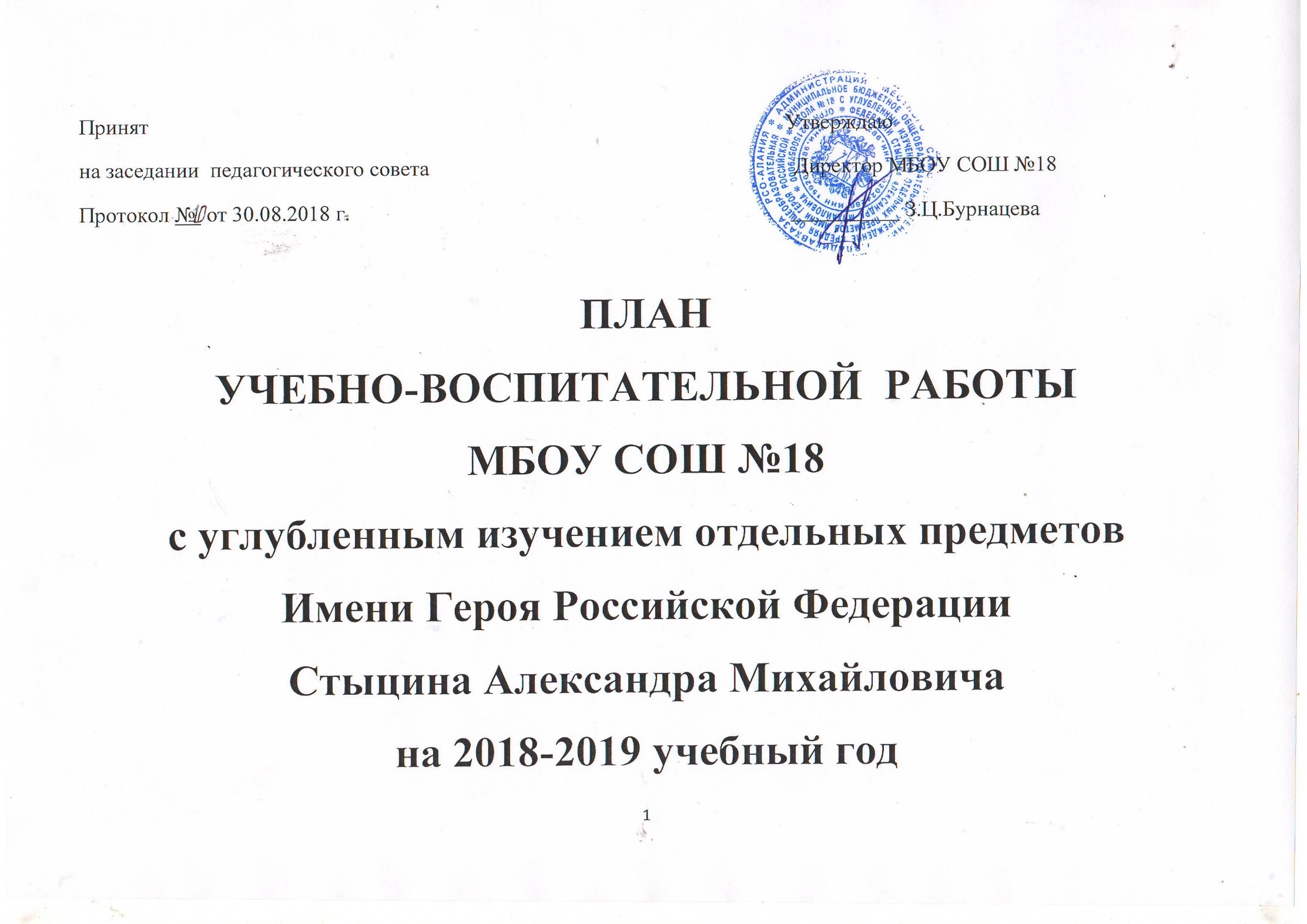 Муниципальное общеобразовательное учреждение средняя общеобразовательная школа № 18 с углубленным изучением отдельных предметов имени Героя Российской Федерации Стыцина Александра Михайловича г. Владикавказа находится на территории Республики  Северная Осетия Алания.Полное наименование образовательного учреждения в соответствии с Уставом: Муниципальное общеобразовательное учреждение средняя общеобразовательная школа № 18 с углубленным изучением отдельных предметов имени Героя Российской Федерации Стыцина Александра МихайловичаУчредитель: Администрация местного самоуправления г. Владикавказа– Управление образования г. ВладикавказаФактический адрес школы:362019  РСО -Алания, г.Владикавказ, ул. Куйбышева, 75Телефон: 8(672)  53-60-27 – директор;                  8 (672) 53-42-04- заместители директораДиректор: Бурнацева Залина ЦараевнаЕ-mail: vladikavkaz_18@mail.ru;Сайт школы:s18.uo15.ruГод открытия школы: 1939 г.Тип строения: типовой проект на 620 учащихся;Режим работы школы:Обучение в школе организовано в одну смену.  Начальная школа: 1-4 классы пятидневная рабочая неделя; средняя и старшая школа – 6-дневная рабочая неделя. Продолжительность уроков -40 мин., в 1 классе- 35 мин.Реализуемые образовательные программы:1. Начальное общее образование со сроком обучения 4 года по очной форме обучения (I ступень обучения).2. Основное общее образование со сроком обучения 5 лет по очной форме обучения (II ступень обучения).3. Среднее  общее образование со сроком обучения 2 года по очной форме обучения (III ступень обучения).Материально-техническая база школы:Количество помещений в школе всего – 51.Из них учебных кабинетов – 47.В школе также имеется: кабинет директора,  кабинет заместителей  директора,   кабинет информатики, медицинский кабинет, процедурный кабинет, столовая на 120 посадочных мест, актовый зал на 120 посадочных мест, спортивный зал, кабинет музыки, библиотека.Библиотечный фонд школы насчитывает 13 959 экземпляра; художественной литературы – 4022 экземпляра,  методической литературы -105 экземпляров, школьных учебников 9832 экземпляра.В 2018– 2019учебном году в школе обучается 924 обучающихся. Скомплектовано  29  классов. Задачи МБОУ СОШ № 18 с углубленным изучением отдельных предметов имени Героя Российской Федерации Стыцина Александра Михайловичана 2018 – 2019 учебный годПовысить уровень образования за счет обеспечения качественного образования в соответствии с требованиями ФГОС:  - создать условия для повышения качества образования;- совершенствовать механизмы повышения мотивации обучающихся к учебной деятельности;- формировать у обучающихся ключевые компетенции в процессе овладения универсальными учебными действиями;- совершенствовать межпредметные связи  между системой основного и дополнительного образования;- совершенствовать внутришкольную систему оценки качества образования, сопоставляя реально достигаемые образовательные результаты с требованиями ФГОС, социальным и личностным ожиданиям потребителей образовательных услуг;- продолжить работу над созданием условий безопасного и комфортного образовательного пространства для пребывания всех участников образовательного процесса, включающие применение развивающих и здоровьесберегающих педагогических технологий в различных видах деятельности;- повысить эффективность контроля качества образования; - продолжить работу над созданием безопасного образовательного пространства.2. Совершенствовать воспитательную систему школы: - способствовать сплочению классных коллективов через повышение мотивации обучающихся к совместному участию в общешкольных внеклассных мероприятиях, экскурсионной программах, проектной деятельности;- повысить уровень общешкольных мероприятий и конкурсов, улучшить качество проводимых тематических классных часов;- расширить формы взаимодействия с родителями;- продолжить работу по профилактике девиантных форм поведения и вредных привычек;- расширить сеть социальных партнѐров: культурно-просветительскими, научными и спортивными организациями, учреждениями среднего и высшего профессионального образования. 3. Совершенствование системы дополнительного образования: - создать  благоприятные условия для выявления, развития и поддержки одарѐнных детей, детей с особыми образовательными потребностями в различных областях интеллектуальной и творческой деятельности; - повысить эффективность работы по развитию творческих способностей, интеллектуально-нравственных качеств обучающихся;- создать условия для  самореализации, самообразования для профориентации обучающихся;- продолжить развивать предпрофильную подготовку обучающихся ;- расширить освоение и использование разных форм организации обучения (экскурсии, практикумы,  исследовательские работы.).4. Повысить профессиональные компетентности через:  - развитие системы повышения квалификации учителей;- совершенствование организационной, аналитической, прогнозирующей и творческой деятельности школьных методических объединений; - развитие системы самообразования, презентацию портфолио результатов их деятельности;- обеспечить повышение уровня педагогического мастерства учителей в области преподаваемого предмета и методики его преподавания и творческого мастерства.5. Совершенствовать открытую информационную образовательную среду школы за счет: - эффективного использования в урочной и внеурочной деятельности информационно — коммуникационных технологий; - модернизации материально-технического обеспечения образовательного процесса;- организации постоянно действующих консультаций и семинаров по вопросам, связанным с использованием ИКТ; - продолжить работу над использованием современных моделей информирования родительского сообщества о состоянии качества образовательной и материально- хозяйственной деятельности образовательной организации;   МЕТОДИЧЕСКАЯ  ТЕМА ШКОЛЫ:« Создание оптимальной модели общеобразовательной школы в  условиях реализации ФГОС ООО».2.Недельная циклограмма работы.3.Мероприятия по обеспечению условий устойчивого функционирования школы.4.Учебно-воспитательный процесс.5.Организационно – педагогическая деятельность.5.1.Заседания педагогического совета5.2.Организация и проведение совещаний при директоре школы5.3.Организация и проведение совещаний при заместителе директора5.4. Методическая работа школы.	 Методическая работа в 2018-2019 учебном году будет направлена на дальнейшее развитие и совершенствование работы школьных методических объединений, внедрения педагогических технологий, формирующих компетентности обучающихся и ориентирующих на развитие творческой деятельности школьников,  оказание методической помощи в подготовке к аттестации педагогических кадров; изучение, обобщение и внедрение перспективного опыта педагогов.В 2018-2019 учебном году основные усилия методической работы школы будут направлены на достижение следующих целей и задач:Продолжить работу по внедрению в практику работы современных образовательных технологий в целях повышения качества образования, формирование ключевых компетентностей обучающихся и социализации личности.Вести работу по переходу основной школы на новые образовательные стандарты второго поколения и  подготовке старшей школы к переходу на новые образовательные стандарты второго поколения.            Работа  над данной темой будет способствовать созданию условий для  реализации доступности, качества и  эффективности образования, способствующих развитию и саморазвитию нравственной, гармоничной, физически здоровой личности, способной к творчеству и самоопределению.Цель:  непрерывное совершенствование уровня педагогического мастерства учителей в организации работы с разноуровневым контингентом детей; обеспечение роста профессиональной компетентности учителей школы как условие реализации целей развития личности обучающихся.

Для успешной работы над темой определен ряд задач:повышение качества проведения учебных занятий на основе внедрения информационных, личностно-ориентированных, здоровьесберегающих и других  технологий;выявление, обобщение и распространение  положительного опыта творчески работающих учителей;совершенствование педагогического мастерства учителей по овладению методикой системного анализа результатов учебно-воспитательного процесса;процесс самообразования, саморегуляции и самоопределения личности как субъекта социально значимой деятельности.Формы методической работы:а) работа педсовета;б) работа методического совета школы;в) работа методических объединений; г)  работа педагогов над темами самообразования;д) проведение мастер-классов;е) открытые уроки;ё) взаимопосещение уроков;ж) обобщение передового педагогического опыта учителей;з) внеклассная работа;и) аттестация педагогических кадров, участие в конкурсах и конференциях;к) организация и контроль курсовой подготовки учителей;л) участие в семинарах и вебинарах.Приоритетные направления методической работы на 2018-2019 учебный год:Организационное обеспечение:повышение и совершенствование педагогического мастерства через максимальное использование возможности урока как основной формы организации образовательной  деятельности, через проведение единых методических дней, предметных недель, взаимопосещение уроков, активное участие в семинарах, конференциях, творческих мастерских;организация деятельности профессиональных объединений педагогов;совершенствование системы обобщения, изучения и внедрения передового педагогического опыта учителей школы.Технологическое обеспечение:внедрение в практику прогрессивных педагогических технологий, ориентированных на совершенствование  уровня преподавания предметов, на  формирование  личности ребенка;обеспечение обоснованности и эффективности планирования процесса обучения детей;совершенствование кабинетной системы;укрепление материально-технической базы методической службы школы. Информационное обеспечение:обеспечение методическими и практическими материалами методической составляющей образовательной деятельности через использование Интернет, электронных баз данных и т.д.;создание банка методических идей и наработок учителей школы;разработка и внедрение  методических рекомендаций для педагогов по приоритетным направлениям школы.Создание условий для развития личности ребенка: 1)  изучение особенностей индивидуального развития детей;формирование у обучающихся мотивации к познавательной деятельности;создание условий для обеспечения профессионального самоопределения школьников;психолого-педагогическое сопровождение образовательной программы школы.Создание условий для укрепления здоровья учащихся:отслеживание динамики здоровья обучающихся;разработка методических рекомендаций педагогам школы по использованию здоровьесберегающих методик и преодолению учебных перегрузок школьников.Диагностика и контроль результативности образовательной  деятельности:Мониторинг качества знаний обучающихся;формирование  у обучающихся универсальных учебных действий;диагностика деятельности педагогов по развитию у обучающихся интереса к обучению, результативности использования индивидуально групповых занятий и элективных курсов. Работа внутришкольных методических объединений:согласование календарно-тематических планов;преемственность в работе начальных классов и основного звена;методы работы по ликвидации пробелов в знаниях обучающихся;методы работы с обучающимися, имеющими повышенную мотивацию к учебно-познавательной деятельности;формы и методы промежуточного и итогового контроля;отчеты учителей по темам самообразования;итоговая аттестация обучающихся. Работа с новыми государственными образовательными стандартами: реализация ФГОС ООО в 5-8  классах;разработка и утверждение рабочих программ и календарно-тематических планов; разработка и утверждение рабочих программ организации проектной деятельности;разработка и утверждение программ внеурочной деятельности 5-8 классов;подготовка и проведение школьной  научно - практической конференции;организация проектной деятельности в начальной и основной  школе;формы и методы  промежуточного и итогового контроля.Одной из основных задач, сформулированных в результате анализа работы  МО школы за  2017-2018  учебный  год, стоит  задача совершенствования профессиональной компетентности, обучение педагогов новым технологиям, создание системы обучения, обеспечивающей потребности каждого ученика в соответствии со склонностями, интересами и возможностям.      Для организации дифференцированной работы с педагогическими кадрами в школе организована работа по самосовершенствованию педагогического мастерства. У каждого учителя определена индивидуальная методическая тема по самообразованию, которая анализируется через участие педагогов в работе МО, педсоветов, семинаров, практикумов.Направление 1: Информационно-методическое обеспечение профессиональной деятельности педагогов.Задача: Обеспечить поддержку деятельности педагогов по совершенствованию качества образования через освоение компетентностного подхода в обучении, воспитании, развитии обучающихся.Направление 2: Работа с педагогическими кадрами.Задачи: Сопровождение профессионального роста педагогов. Обобщение и представление педагогического опыта.Методическое сопровождение профессиональной деятельности вновь принятых учителей.Повышение уровня квалификации педагогических кадров.Направление 3. Работа с обучающимися.Задачи: Освоение эффективных форм организации образовательной деятельности обучающихся. Выявление и накопление успешного опыта работы педагогов в данном направлении.Календарный план методической работы школы6.График проведения предметных недель7. Организация внутришкольного контроля.8.План работы по  реализации   ФГОС ООО Задачи: 1. Реализация  ФГОС ООО в 5-8 классах в соответствии с нормативными документами. 2.Методическое и информационное сопровождение реализации  ФГОС ООО в течение 2018-2019 учебного года.Преемственность.Работа с молодыми специалистами11.Организация и проведение промежуточной аттестации обучающихся12.Подготовка к ЕГЭ и ОГЭ.13.Организация работы с одаренными детьми.14.Организация деятельности школьной библиотекиЗадачи: пропаганда культуры мира и ненасилия в интересах детей; приобщение читателей к художественным традициям и внедрение новых форм культурно-досуговой деятельности;  пропаганда здорового образа жизни; проведение индивидуальной работы с читателем как основы формирования информационной культуры личности школьников; улучшение дифференцированного обслуживания пользователей библиотеки; организация книжного фонда с учетом изменения читательских интересов; сбор, накопление, обработка, систематизация педагогической информации и доведение ее до пользователей; оказание помощи в деятельности обучающихся и учителей при реализации образовательных проектов. Направления деятельности библиотеки1.Работа с обучающимися:-уроки культуры чтения, библиографические уроки, -информационные и прочие обзоры литературы;- доклады о навыках работы с книгой; 2.Поддержка общешкольных мероприятий;  3.Работа с учителями и родителями: -выступления на заседаниях педсовета, обзоры новинок художественной, научной, учебно-методической и учебной литературы;-отчеты о работе и планировании деятельности библиотеки, -информационные обзоры на заданные темы, -индивидуальная работа с педагогами.Деятельность по формированию фонда библиотечно-информационного центра школьной библиотекиСправочно-библиографическая работа                                                                                           Работа с читателями15.Социальная защита16.Мероприятия по предупреждению террористических актов17.Материально-техническое и финансовое обеспечение образовательного процесса.№МероприятияСроки1.Заседание Попечительского совета1 раз в четверть2.Заседание педагогического совета1 раз в четверть3.Заседание методического совета1 раз в четверть4.Заседание совета по профилактике1 раз в четверть5.Заседание педагогического консилиума1 раз в четверть6.Оперативные совещанияпо необходимости7.Совещание при заместителе директорасреда8.Совещание при директорепонедельник9.Общешкольные родительские собрания2 раза в год10.Классные родительские собрания1 раз в четверть№ п/пМероприятияСрокиОтветственные1. Организация и проведение дежурства по школе.течение года Палатова К.Ю.2. Составление расписаний уроков, кружков. августДатиева Т.А., Палатова К.Ю.3. Утверждение рабочих программ, планов воспитательной работы, элективных курсов августЛяднова И.А.,Датиева Т.А., Палатова К.Ю.4. Тарификация педагогических  работниковсентябрьБурнацева З.Ц.Ляднова И.А.,Датиева Т.А.5.Утверждение графиков контрольных, практических и лабораторных  работ на учебный год и входного контроля по предметам сентябрь, ноябрь, декабрь, апрельШорова Н.В.,     руководители ШМО6.Обеспечение образовательного процесса педагогическими кадрами и распределение учебной нагрузки августБурнацева З.Ц.Ляднова И.А.,Датиева Т.А.7.Обеспеченность обучающихся учебниками и школьными принадлежностями август, сентябрьСеменова О.А., классные руководители8.Подготовка учебных кабинетов к новому учебному году июнь-августПицхелаури Д.И., ответственные за кабинеты.9. Подготовка школы к осенне-зимнему сезону ноябрьПицхелаури Д.И.10. Предварительное комплектование классов школы февральЛяднова И.А11. Анализ фонда учебников, формирование заявки на 2019-2020 учебный год мартСеменова О.А., классные руководители13. Формирование плана курсовой подготовки  мартЛяднова И.А.14. Составление учебного плана на 2019-2020 учебный год  Распределение часов школьного компонента май-июньБурнацева З.Ц..Ляднова И.А.,Датиева Т.А.15. Подготовка школы к новому учебному году июнь-июльБурнацева З.Ц.,Пицхелаури Д.И16. Формирование банка данных о мониторинге состояния здоровья обучающихся мартТатраева Л.С.17. Анкетирование обучающихся 9 классов «Готовность к продолжению образования» мартЛяднова И.А.,Датиева Т.А.,классные руководители18 Формирование списка педагогических работников для прохождения аттестации в 2019-2020 учебном году.майЛяднова И.А.,19. Предварительное распределение педагогической нагрузки на 2019-2020 учебный год март, июньБурнацева З.Ц.,Ляднова И.А.,Датиева Т.А.20. Аттестация рабочих мест сотрудников школы августБурнацева З.Ц.,аттестационная комиссия№п/п                           Мероприятия               СрокиОтветственные1.Подготовка учебных кабинетов к началу учебного года.  Проведение смотра кабинетов.до 27.08.18 г.Бурнацева З.Ц.,Слонова Ж.К. 2.Комплектование  1, 10 классов.до 05.09.18 г.Бурнацева З.Ц., ЛядноваИ.А.3.Уточнение списков обучающихся по классам.до 31.08.18 г.Ляднова И.А., ДатиеваТ.А.4.Издание приказов на вновь формируемые должности и вновь принимаемых работниковдо 01.09.18г.Бурнацева З.Ц. 5.Распределение  нагрузки учителей на новый учебный годдо 27.08.18г.Бурнацева З.Ц.,Ляднова И.А. 6.Назначение классных руководителейдо 27.08.18г.Бурнацева З.Ц., Палатова К.Ю.7.Обеспечение  обучающихся учебниками01.09.18 –  10.09.18г.классные руководители, библиотекарь8.Подготовка отчета о поступлении и трудоустройстве выпускников 9-х, 11 классов.05.09.18 г.Палатова К.Ю.9.Подготовка отчета ОО -1до 20.09.18 г.Ляднова И.А.10.Подготовка отчета Всеобучдо 20.09.18 г.Палатова К.Ю. 11.Организация работы групп продленного днядо 05.09.18г.Ляднова И. А.12.Организация индивидуального обучения на дому01.09.18г.Ляднова И.А. 13.Организация работы по предпрофильному  обучению в 9 классахдо 01.09.18 г.Ляднова И.А. 14.Организация работы кружковдо 15.09.18г.Палатова К.Ю. 15.Собеседование с учителями по тематическому планированиюдо 05.09.18 г.ЛядноваИ.А.,  ДатиеваТ.А. 16.Составление графиков проведения практической части учебных программ (контрольных, лабораторных, практических работ.)до 15.09.18 г.ЛядноваИ.А., Датиева Т.А. 17.Организация горячего питания обучающихся. Обеспечение режима горячего питания в начальной школедо 05.09.18 г.Ляднова И.А. 18.Организация работы школьной библиотеки:- анализ наличия  художественной литературы, учебной литературы, медиотеки;- разработка и утверждение плана работы библиотеки с обучающимися;- Информирование учителей и обучающихся о новых поступлениях в библиотеку;до 01.09.18 г.до 15.09.18г.в течение годаБурнацева З.Ц.,Семенова О.А. 19.Проведение бесед с родителями обучающихся уклоняющихся от учебы.в течение годаПалатова К.Ю., классные руководители20.Проведение индивидуальных консультаций для родителей по вопросам  учебно–воспитательного процесса.в течение годаЛяднова И.А., Датиева Т.А., классные руководители21.Проведение тематических контрольных (административных) срезов. в конце каждой четверти, полугодияЛяднова И.А.,  Датиева Т.А.22.Собеседования с классными руководителями по итогам успеваемости обучающихся за четверть, полугодие.в конце каждой четверти, полугодияЛяднова И.А.,  Датиева Т.А. 23.Анализ отчетов классных руководителей по итогам четверти, полугодияв конце каждой четверти, полугодияЛяднова И.А.,  Датиева Т.А. 24.Организация работы по подготовке и проведению промежуточной аттестации обучающихся 2-8, 10 классов.апрель- майЛяднова И.А.,  Датиева Т.А. 25.Организация работы медико-педагогической комиссии со слабоуспевающими обучающимися начальной школыв течение годаЗам. директора по УВР,председатель комиссии26.Организация работы по подготовке и проведению государственной итоговой аттестации выпускников  9, 11 классов. (ЕГЭ и ОГЭ).в течение годаЛяднова И.А., Датиева Т.А. 27.Организация приема обучающихся в 1 классы с учетом дифференциации учебного процесса:- учет будущих первоклассников;-прием заявлений и документов;-организация  подготовительных занятий с будущими первоклассниками.февраль - август Бурнацева З.Ц.№п/пТема педсоветаДата проведенияОтветственные1.2.3.Педсовет №1Анализ деятельности педагогического коллектива за 2017-2018 учебный год. Определение задач  и утверждение плана работы школы  на 2018-2019 учебный год.Принятие Учебного плана на 2018-2019 учебный годРассмотрение дорожной карты по подготовке к ЕГЭ и ОГЭ на 2018-2019 учебный год.августБурнацева З.Ц.Ляднова И.А.,  ДатиеваТ.А. Ляднова И.А,ДатиеваТ.А. 1.2.Педсовет №2.Уровень адаптации и психологической комфортности обучающихся1-х, 5-х и 10-х классовАнализ успеваемости по итогам 1 четверти.ноябрьЛяднова И.А.,ДатиеваТ.А.Ляднова И.А., ДатиеваТ.А.1.2.Педсовет №3.Работа с детьми, имеющими особые образовательные потребности как фактор повышения качества образованияАнализ успеваемости за 2 четверть (1 полугодие)январьЛяднова И.А.,  Датиева Т.А.Ляднова И.А.,  Датиева Т.А.1.2.Педсовет №4Классный руководитель - ключевая фигура воспитательного процессаАнализ успеваемости за 3 четверть.март Палатова К.Ю. Ляднова И.А.,Датиева Т.А.1.Педсовет №5.О допуске учащихся 9, 11 классов к государственной итоговой аттестации, окончании года  и переводе  в следующий класс обучающихся1-х классов.майЛяднова И.А., Датиева Т.А.классные руководители1.2.Педсовет №6.Об окончании учебного  года и переводе в следующий класс обучающихся 2-8, 10 классов.О выполнении учебных планов и общеобразовательных программмайЛяднова И.А., Датиева Т.А.1.Педсовет №7. О завершении государственной  итоговой аттестации выпускников 9 классов.июньДатиева Т.А.классные руководители1.Педсовет №8. О завершении государственной  итоговой аттестации выпускников 11 классов.июньЛяднова И.А.классные руководители№ п/п Содержание вопросаСрокиОтветственные  1.- Организация образовательного процесса  в новом учебном году  -Организация обучение школьников с ограниченными возможностями здоровья  - Расстановка кадров- Комплектование школьной библиотеки  августБурнацева З.Ц.Ляднова И.А.Бурнацева З.Ц.Семенова О.А. 2.- Работа с детьми «Группы риска» - Организация горячего питания  - Контроль за состоянием электронного журнала   сентябрьПалатова К.Ю.Лядова И.А.Ляднова И.А., Датиева Т.А   3.- Проверка электронного журнала  - Работа с обучающимися «группы риска»- Изучение степени адаптации обучающихся   октябрьЛяднова И.А., Датиева Т.АПалатова К.Ю.Ляднова И.А., Датиева Т.А  4. -Работа с обучающимися «группы риска» -Контроль за посещаемостью занятий обучающимися  -Контроль за заполнением электронного журнала  ноябрьПалатова К.Ю.Палатова К.Ю.Ляднова И.А., Датиева Т.А   5.- Состояние техники безопасности  на уроках физики, химии, информатики, технологии  - Подготовка к ГИА - Контроль за состоянием электронного  журнала  декабрьДатиева Т.АЛяднова И.А., Датиева Т.АЛяднова И.А., Датиева Т.А   6.- Состояние техники безопасности  на уроках физической культуры  - Контроль за ведением журналов инструктажа по технике безопасностиянварьЛяднова И.А.Татров Ю.С.   7.- Работа с отстающими обучающимися - Посещаемость занятий обучающимися  февральЛяднова И.А., Датиева Т.АПалатова К.Ю.   8.- Посещаемость занятий обучающимися  - Персональный контроль работы учителей:  Татрова Ю.С., Кочиевой Р.П., Чочиевой М.Г.   мартПалатова К.Ю.Ляднова И.А.,  9.- Посещаемость занятий обучающимися, работа с детьми «группы риска» -  Итоги Диагностических работапрельПалатова К.Ю.Ляднова И.А., Датиева Т.А   10.- Коррекционная работа - Подготовка к ГИА-  Контроль за состоянием электронного журнала  майЛяднова И.А., Датиева Т.АЛяднова И.А., Датиева Т.АЛяднова И.А., Датиева Т.А   11.- Контроль за состоянием классных журналов -  Контроль за состоянием личных дел и алфавитной книги - Контроль за комплектованием школьного оздоровительного, лагеря - Анализ  учебно- воспитательной работы школы  июньЛяднова И.А., Датиева Т.АЛяднова И.А., Датиева Т.АПалатова К.Ю.Бурнацева З.Ц.№ п/п Содержание вопросаСрокиОтветственные   1. - Организация работы в  классах в рамках ФГОС  - Входной контроль. Русский язык и математика  - Техника чтения  сентябрь  Датиева Т.А.Ляднова И.А., Датиева Т.АЛяднова И.А.   2.- Диагностические работы по предметам  октябрьЛяднова И.А., Датиева Т.А.   3.-  Контроль за уровнем преподавания в соответствии с требованиями ФГОС -  Изучение уровня преподавания учебных предметов: русский, математика.ноябрьЛяднова И.А., Датиева Т.А.Ляднова И.А., Датиева Т.А.   4.- Изучение уровня преподавания и готовности к  ГИА по предметам по выбору - Контроль за уровнем формирования навыков чтения -  Диагностические работы по предметам-  Полугодовые контрольные работы по предметам - Контроль за состоянием предпрофильного   обучения  декабрьЛяднова И.А., Датиева Т.АЛяднова И.А.Ляднова И.А., Датиева Т.АЛяднова И.А., Датиева Т.АЛяднова И.А., Датиева Т.А   5.- Контроль за качеством преподавания учебных предметов  -  Контроль за формированием вычислительных навыков  - Диагностические работы  по предметамянварьЛяднова И.А., Датиева Т.АЛяднова И.А.Руководителт ШМО  6. - Контроль за качеством преподавания учебных предметов в соответствии с требованиями ФГОС  - Контроль за качеством преподавания учебных предметов февральЛяднова И.А., Датиева Т.А.Датиева Т.А.  7.-  Контроль за состоянием преподавания учебных предметов  - Диагностические работы по предметам  мартЛяднова И.А.,Руководители ШМО   8.-  Контроль за состоянием преподавания  - Контроль за подготовкой к выполнению ВПР  - Диагностические работы апрельДатиева Т.А.Ляднова И.А.Руководители ШМО  9.- Контроль за техникой чтения обучающихся  - Контроль за уровнем базовой  и повышенной подготовки обучающихся в рамках ФГОС  - Итоги промежуточной аттестациимайЛяднова И.А. Датиева Т.А.Руководители ШМОМетодическая работа - основной вид образовательной деятельности, представляющий собой совокупность мероприятий, проводимых администрацией школы, учителями, классными руководителями для овладения методами и приёмами учебно-воспитательной работы, творческого применения их на уроках  и во внеклассной работе, поиска новых технологий для совершенствования процесса обучения и воспитания.Цель методической работы:повышение профессионального мастерства педагога и его личностной культуры для достижения стабильно положительных результатов образовательного процесса и принципиально нового качества образования.Задачи:– знакомить педагогов с достижениями педагогической науки и практики, с новыми педагогическими технологиями и методиками как средствами достижения нового качества образования;

– организовать систему методической работы с педагогами с целью развития педагогического творчества и самореализации инициативы педагогических кадров;

– формировать способность педагогов к рефлексивной деятельности как основу для анализа собственной педагогической деятельности и определения путей решения выявленных проблем;

– выявлять, обобщать и распространять передовой педагогический опыт обучения и воспитания по вопросам эффективной работы с одарёнными детьми.Ведущие аспекты методической работы:Аналитическая деятельность:– мониторинг профессиональных и информационных потребностей учителей;

– изучение и анализ состояния результатов методической работы, определение направлений её совершенствования;

– создание базы данных о педагогических работниках;

– выявление затруднений дидактического и методического характера в образовательном процессе;

– сбор и обработка информации о результатах учебно-воспитательной работы школы;

– изучение, обобщение и распространение передового педагогического опыта.Информационная деятельность:– формирование банка педагогической информации;

– ознакомление педагогического коллектива с новинками методической литературы на бумажных и электронных носителях;

– создание медиатеки современных учебно-методических материалов;

– ознакомление педагогических работников с опытом инновационной деятельности учителей республики.Консультационная деятельность:– организация консультационной работы для учителей - предметников по вопросам методической работы;

– организация консультационной работы учителей, участников различных конкурсов профессионального мастерства, конференций;

– популяризация и разъяснение программ развития образования федерального, регионального и муниципального уровня;

– консультирование педагогического коллектива школы по различным вопросам образования.Организационно – методическая деятельность:– изучение запросов, методическое сопровождение и оказание практической помощи учителям в период подготовки к аттестации, в межаттестационные и курсовые периоды;

– прогнозирование, планирование и организация повышения квалификации и профессиональной подготовки учителей, оказание им информационно-методической помощи в системе непрерывного образования;

– организация работы методических объединений школы;

– организация методического сопровождения препрофильного и профильного обучения в школе;

– методическое сопровождение подготовки учителей школы к проведению  ОГЭ и ЕГЭ; 

– подготовка и проведение научно-практических конференций, конкурсов и фестивалей профессионального педагогического мастерства;

– участие в организации и проведении конференций исследовательских работ учащихся школы.Методический советМетодический советМетодический советТематикаСроки проведенияОтветственный1.Анализ методической работы за 2017-2018 учебный год и задачи по повышению эффективности и качества образовательного процесса. 2. Основные задачи и направления работы методических объединений на 2018– 2019 учебный год. Утверждение планов работы методического совета школы, школьных методических объединений на  2018 – 2019 учебный год.3.Утверждение рабочих программ, элективных курсов на 2018 – 2019 учебный год. 4. О проведении   предметных   недель5.  Результаты ЕГЭ и ОГЭ в 2017-2018 учебном году .6. Аттестация учителей в 2018-2019 учебном году.5.Утверждение текстов  и заданий              для проведения входных  и за 1 четверть административных  контрольных работ  по предметам,сентябрьЛяднова И.А., руководители ШМО;Шорова Н.В.руководители ШМО;Ляднова И.А., Датиева Т.А.руководители ШМОЛяднова И.А., Датиева Т.АЛяднова И.А.Шорова Н.В.,        руководители ШМО;1. Преемственность при переходе из начальной школы в основную школу и из основной в среднюю.2.Контроль организации   работы с молодыми специалистами: Цамакаевой Т.Ю., Левченко К. 3. Контроль выполнения государственных программ по итогам 1 четверти.4. Об итогах  школьного и муниципального   этапов   Всероссийской олимпиады школьников.5.Итоги проведения предметных недель.6.Утверждение текстов  и заданий              для проведения административных  контрольных работ  по предметам за 2 четверть ноябрьЛяднова И.А.,руководители ШМО.руководители ШМО, наставникиЛяднова И.А., Датиева Т.А.Ляднова И.А.,руководители ШМОШорова Н.В.,        руководители ШМО;1.Организация деятельности учителей по подготовке обучающихся 9-11х классов к ОГЭ и ЕГЭ.2.Утверждение текстов  и заданий              для проведения административных  контрольных по предметам за 3четверть.3.Итоги проведения предметных недель.декабрьЛяднова И.А., Датиева Т.А.Шорова Н.В.,        руководители ШМОруководители ШМО1. Организация работы с одаренными детьми.2.О предпрофильной подготовке обучающихся 9 классов4.Итоги проведения предметных недель.февральШорова Н.В. Ляднова И.А. - зам.директора по УВР руководители ШМО;1.Контроль соответствия уровня профессиональной подготовки аттестуемых учителей заявленной квалификационной категории (портфолио).2. О перечне учебных изданий на 2019-2020 учебный год.3. Итоги проведения предметных недель.4.Открытые уроки в рамках заседаний МО5.Утверждение текстов  и заданий              для проведения административных  контрольных по предметам за 4четверть и год.апрельЛяднова И.А. Датиева Т.А., Семенова О.А.  руководители ШМО;Шорова Н.В.,        руководители ШМОШорова Н.В.,        руководители ШМО1. О выполнении учебных программ.2. О результатах     участия  обучающихся  в  олимпиадах,  интеллектуальных  и  творческих  конкурсах.3. О работе школьных методических объединений  в 2018-2019 учебном году.4.Подведение итогов работы методического совета и определение  основных  направлений  работы   на 2019-2020 учебный год.майЛяднова И.А.Датиева Т.А.руководители ШМО;руководители ШМО;Шорова Н.В.Тематика мероприятияСодержание деятельностиПланируемый результатСроки проведенияОтветственныйСобеседованияПланирование работы на 2018-2019 учебный годОпределение содержания деятельностисентябрьЛяднова И.А. Анализ результатов  посещения уроков Выявить уровень теоретической подготовки вновь принятых специалистов. Оказание метод.помощи  в организации урока.сентябрь, ноябрь, январь, март.Бурнацева З.Ц.,Ляднова И.А. Работа учителя со школьной документациейсентябрьруководители ШМОКонсультацииПодготовка и проведение  промежуточной  аттестации по предмету. Анализ результатов профессиональной деятельности.Оказание методической помощи в исполнении функциональных обязанностей.декабрь, апрельруководители ШМОСобеседованиеИзучение методических подходов к оценке результатов учебной деятельности обучающихся.Информирование учителей о нормативных актах, на которых основывается профессиональная деятельность учителя.октябрьЛяднова И.А.  КонсультацииИзучение способов проектирования и проведения урока.Информирование учителей о понятии компетентностного подхода в учебно-воспитательной деятельности.февральЛяднова И.А. Тематика мероприятияСодержаниеСроки ОтветственныйАттестация педагогических кадровПодготовка и проведение аттестационных мероприятий. Экспертиза уровня профессиональной подготовки аттестующихся педагогов. Повышение уровня профессиональной деятельности педагогов.по графикуЛяднова И.А. Прохождение курсовой подготовкиОбучение учителей школы на курсах повышения квалификациипо графикуЛяднова И.А. Презентация опыта работыИнформирование педагогов и их участие в профессиональных смотрах, конкурсах.Публикация методической продукции.согласно планам работы ШМОШорова Н.В.,  руководители ШМОПрезентация опыта работыПредставление результатов методической деятельности.согласно планам работы ШМОШорова Н.В.,  руководители ШМОТематика мероприятияСодержание деятельностиПланируемый результатСрокиОтветственныйШкольный, муниципальный , региональный туры ВОШПроведение олимпиад, анализ результатов индивидуальной работы с обучающимися, имеющими повышенную мотивацию.Оценка результативности индивидуальной работы с обучающимися, имеющими повышенную учебную мотивациюсентябрь-декабрьруководители ШМО, учителя-предметникиПредметные недели.Организация и проведениеОценка эффективности реализуемых подходовсентябрь - апрельруководители ШМОУчастие  в дистанционных курсах по предметамОрганизация  курсовой подготовкиОценка результативности индивидуальной работы с обучающимися, имеющими повышенную учебную мотивациюв течение годаучителя - предметники№ п/пТематика мероприятияСроки Ответственный1.Заседания Педагогического совета один раз в четверть, по мере необходимостиБурнацева З.Ц., заместители  директора по УВР и ВР2.Заседания Методического совета  один раз в четвертьЛяднова И.А., Шорова Н.В.      3.Заседания  школьных методических объединений. один раз в четвертьруководители ШМО4.Собеседование с педагогами, подавшими заявление на повышение квалификационной категории.в течение годаЛяднова И.А. 5.Создание условий  для прохождения курсов повышения квалификации для учителей-предметников, работающих в 5-8-х классах,  участвующих в ведении – ФГОС в 2018-2019 учебном году на основании плана работы. в течение годаБурнацева З.Ц.  6.Разработка плана методического сопровождения  реализации ФГОС в 5-8- х классах.в течение годаДатиева Т.А., Шорова Н.В.7.Разработка и утверждение плана-графика мероприятий по реализации  ФГОС в новом учебном году.в течение годаБурнацева З.Ц.,Датиева Т.А. , Шорова Н.В.8.Организация участия различных категорий педагогических работников в городских, республиканских семинарах по вопросам введения ФГОС.в течение годаДатиева Т.А. , руководители ШМО, учителя-предметники.9.Организация участия педагогов школы в региональных, муниципальных  конференциях по  введению ФГОС основного общего образования в течение годаЛяднова И.А. , учителя – предметники.10.Работа по созданию личных интернет-страниц учителейв течение годаДатиева Т.А. 11.Семинар «Инновационные системы контроля и оценки знаний обучающихся»декабрьШорова Н.В., руководители ШМО12.Школьный методический семинар «Проектно-исследовательская деятельность как условие развития творческой личности  школьников»апрельШорова Н.В.13.Методическое сопровождение подготовки педагогов к проведению государственной итоговой аттестации, в течение годаЛяднова И.А.  14.Мастер-классы учителей высшей квалификационной  категориив течение годаЛяднова И.А. 15.Создание банка данных методических разработок по введению и реализации ФГОС ОООв течение годаДатиева Т.А. 16.Формирование банка исследовательских проектов обучающихся 1-4, 5 – 8 классов. в течение годаЛяднова И.А., Датиева Т.А. 17.Проведение мастер-классов, семинаров, обеспечивающих распространение положительного опыта.в течение годаБурнацева З.Ц. Ляднова И.А. 18.Проведение предметных недель по плануруководители ШМО№Предметная неделяСрокиОтветственные1.Неделя осетинского языка и литературыоктябрьруководитель МО, учителя предметники2.Неделя предметов гуманитарного цикла(русский  язык и литература,  история и обществознание).ноябрьруководитель МО, учителя предметники3.Неделя предметов художественно-эстетического цикладекабрьруководитель МО, учителя предметники4.Неделя иностранных языковфевральруководитель МО, учителя предметники5.Неделя предметов естественно- математического цикламартруководитель МО, учителя предметники6.Неделя начальной школыапрельруководитель МО, учителя предметники№ п/п Объекты, содержание контроля Классы Цель контроля Вид, формы, методы Ф.И.О. контролирующего Способы подведения итогов                                                                                                АВГУСТ                                                                                               АВГУСТ                                                                                               АВГУСТ                                                                                               АВГУСТ                                                                                               АВГУСТ                                                                                               АВГУСТ                                                                                               АВГУСТКОНТРОЛЬ ВЫПОЛНЕНИЯ ВСЕОБУЧАКОНТРОЛЬ ВЫПОЛНЕНИЯ ВСЕОБУЧАКОНТРОЛЬ ВЫПОЛНЕНИЯ ВСЕОБУЧАКОНТРОЛЬ ВЫПОЛНЕНИЯ ВСЕОБУЧАКОНТРОЛЬ ВЫПОЛНЕНИЯ ВСЕОБУЧАКОНТРОЛЬ ВЫПОЛНЕНИЯ ВСЕОБУЧАКОНТРОЛЬ ВЫПОЛНЕНИЯ ВСЕОБУЧА1.Итоги и анализ работы школы за 2017-2018 учебный год. 1-11 Анализ  итогов 2017-2018 учебного года. Задачи на 2018-2019 учебный годАнализБурнацева З.Ц.Педагогический совет2.Организация образовательного процесса  в новом учебном году1-11распоряжений, рекомендаций по организации образовательного процессаТекущий, тематическийБурнацева З.Ц.Совещание при директоре3.Организация обучение школьников с ограниченными возможностями здоровьяОценка организации образовательного процесса школьников с ОВЗТекущий, тематическийЛяднова И.А.Совещание при директоре4.Расстановка кадров   Уточнение и  корректировка нагрузки учителей на учебный год ТематическийБурнацева З.ЦСовещание при директоре5.Комплектование классов 1, 10 Выполнение закона РФ «Об образовании в Российской образовании»Текущий, тематическийЛяднова И.А., Датиева Т.А.Приказ6.Комплектование школьной библиотеки  Соответствие УМК  1-11 классов утвержденному перечню учебников ТематическийБурнацева З.Ц.,Датиева Т.А., Семенова О.А.СЕНТЯБРЬСЕНТЯБРЬСЕНТЯБРЬСЕНТЯБРЬСЕНТЯБРЬСЕНТЯБРЬСЕНТЯБРЬКОНТРОЛЬ ВЫПОЛНЕНИЯ ВСЕОБУЧАКОНТРОЛЬ ВЫПОЛНЕНИЯ ВСЕОБУЧАКОНТРОЛЬ ВЫПОЛНЕНИЯ ВСЕОБУЧАКОНТРОЛЬ ВЫПОЛНЕНИЯ ВСЕОБУЧАКОНТРОЛЬ ВЫПОЛНЕНИЯ ВСЕОБУЧАКОНТРОЛЬ ВЫПОЛНЕНИЯ ВСЕОБУЧАКОНТРОЛЬ ВЫПОЛНЕНИЯ ВСЕОБУЧА1.Санитарное состояние кабинетов, проверка документации по технике безопасности 1-11 Своевременность проведения инструктажа  по технике безопасности на рабочем местеПерсональныйБурнацева З.Ц.,Татров Ю.С.. Пицхелаури Д.И.Рекомендации  2.Организация работы в  классах в рамках ФГОС 1- 8Соблюдение требований  ФГОСТематическийЛяднова И.А., Датиева Т.А.Совещание при заместителе директора3. Работа с детьми «Группы риска» 1-11Формирование банка данных обучающихся «Группы риска» и  из неблагополучных семейПерсональныйПалатова К.Ю.СправкаСовещание при директоре4. Организация горячего питания 1-11Упорядочение режима питанияТематическийЛяднова И.А.Совещание при директоре5.Рабочие программы 1-11Определение качества составленияПросмотр, собеседование Ляднова И.А., Датиева Т.А.ИнформацияКОНТРОЛЬ ШКОЛЬНОЙ ДОКУМЕНТАЦИИКОНТРОЛЬ ШКОЛЬНОЙ ДОКУМЕНТАЦИИКОНТРОЛЬ ШКОЛЬНОЙ ДОКУМЕНТАЦИИКОНТРОЛЬ ШКОЛЬНОЙ ДОКУМЕНТАЦИИКОНТРОЛЬ ШКОЛЬНОЙ ДОКУМЕНТАЦИИКОНТРОЛЬ ШКОЛЬНОЙ ДОКУМЕНТАЦИИКОНТРОЛЬ ШКОЛЬНОЙ ДОКУМЕНТАЦИИ1. Контроль за личными делами обучающихся1-11Соблюдение единых требований при оформленииПросмотрЛяднова И.А., Датиева Т.А.Информация2. Контроль за состоянием электронного журнала 1-11Соблюдение единых требований при оформлении ПросмотрЛяднова И.А., Датиева Т.А.Справка.Совещание при директореКОНТРОЛЬ СОСТОЯНИЯ ЗНАНИЙ, УМЕНИЙ, НАВЫКОВКОНТРОЛЬ СОСТОЯНИЯ ЗНАНИЙ, УМЕНИЙ, НАВЫКОВКОНТРОЛЬ СОСТОЯНИЯ ЗНАНИЙ, УМЕНИЙ, НАВЫКОВКОНТРОЛЬ СОСТОЯНИЯ ЗНАНИЙ, УМЕНИЙ, НАВЫКОВКОНТРОЛЬ СОСТОЯНИЯ ЗНАНИЙ, УМЕНИЙ, НАВЫКОВКОНТРОЛЬ СОСТОЯНИЯ ЗНАНИЙ, УМЕНИЙ, НАВЫКОВКОНТРОЛЬ СОСТОЯНИЯ ЗНАНИЙ, УМЕНИЙ, НАВЫКОВ1. Входной контроль. Русский язык и  математика 2-11   Уровень ЗУН по предметамКонтрольные работыЛяднова И.А., Датиева Т.А., руководители ШМОСправка, совещание при заместителе директора2.Техника чтения  2-4, 5-6Проверить уровень сформированности навыков чтения обучающихся АнализЛяднова И.А.,Справка, совещание при заместителе директораКОНТРОЛЬ РАБОТЫ ПЕДАГОГИЧЕСКИХ КАДРОВ КОНТРОЛЬ РАБОТЫ ПЕДАГОГИЧЕСКИХ КАДРОВ КОНТРОЛЬ РАБОТЫ ПЕДАГОГИЧЕСКИХ КАДРОВ КОНТРОЛЬ РАБОТЫ ПЕДАГОГИЧЕСКИХ КАДРОВ КОНТРОЛЬ РАБОТЫ ПЕДАГОГИЧЕСКИХ КАДРОВ КОНТРОЛЬ РАБОТЫ ПЕДАГОГИЧЕСКИХ КАДРОВ КОНТРОЛЬ РАБОТЫ ПЕДАГОГИЧЕСКИХ КАДРОВ 1. Аттестация учителей   Уточнение списков учителей, желающих повысить квалификационную категорию тематическийЛяднова И.А.Информация,    МС2. Работа методических объединений Организационные вопросы   тематическийЛяднова И.А., Датиева Т.А.Информация,    МС3. Планы воспитательной работы Определение качества составлениятекущийПалатова К.Ю. Информация, совещание при заместителе директораОКТЯБРЬОКТЯБРЬОКТЯБРЬОКТЯБРЬОКТЯБРЬОКТЯБРЬОКТЯБРЬКОНТРОЛЬ ВЫПОЛНЕНИЯ ВСЕОБУЧАКОНТРОЛЬ ВЫПОЛНЕНИЯ ВСЕОБУЧАКОНТРОЛЬ ВЫПОЛНЕНИЯ ВСЕОБУЧАКОНТРОЛЬ ВЫПОЛНЕНИЯ ВСЕОБУЧАКОНТРОЛЬ ВЫПОЛНЕНИЯ ВСЕОБУЧАКОНТРОЛЬ ВЫПОЛНЕНИЯ ВСЕОБУЧАКОНТРОЛЬ ВЫПОЛНЕНИЯ ВСЕОБУЧА1.Состояние работы с детьми группы риска 1-11Анализ работы классных руководителей, их связи с родителями по вопросу успеваемости учащихсятематический.  Палатова К.Ю. – зам. директора по ВРинформацияКОНТРОЛЬ ШКОЛЬНОЙ ДОКУМЕНТАЦИИКОНТРОЛЬ ШКОЛЬНОЙ ДОКУМЕНТАЦИИКОНТРОЛЬ ШКОЛЬНОЙ ДОКУМЕНТАЦИИКОНТРОЛЬ ШКОЛЬНОЙ ДОКУМЕНТАЦИИКОНТРОЛЬ ШКОЛЬНОЙ ДОКУМЕНТАЦИИКОНТРОЛЬ ШКОЛЬНОЙ ДОКУМЕНТАЦИИКОНТРОЛЬ ШКОЛЬНОЙ ДОКУМЕНТАЦИИ1. Проверка электронного журнала 2-11Качество аттестации обучающихся, выполнение программПерсональныйЛяднова И.А., Датиева Т.АСправка.Совещание при директоре2. Работа с обучающимися «группы риска» 1-11Предупреждение неуспеваемости обучающихся в I четверти Наблюдение, беседы Палатова К.Ю.Информация, совещание при директоре3. Работа с одаренными детьми 4-11Своевременное и качественное проведение школьных олимпиад тематическийЛяднова И.А.Справка , МСКОНТРОЛЬ СОСТОЯНИЯ ПРЕПОДАВАНИЯ ОТДЕЛЬНЫХ ДИСЦИПЛИНКОНТРОЛЬ СОСТОЯНИЯ ПРЕПОДАВАНИЯ ОТДЕЛЬНЫХ ДИСЦИПЛИНКОНТРОЛЬ СОСТОЯНИЯ ПРЕПОДАВАНИЯ ОТДЕЛЬНЫХ ДИСЦИПЛИНКОНТРОЛЬ СОСТОЯНИЯ ПРЕПОДАВАНИЯ ОТДЕЛЬНЫХ ДИСЦИПЛИНКОНТРОЛЬ СОСТОЯНИЯ ПРЕПОДАВАНИЯ ОТДЕЛЬНЫХ ДИСЦИПЛИНКОНТРОЛЬ СОСТОЯНИЯ ПРЕПОДАВАНИЯ ОТДЕЛЬНЫХ ДИСЦИПЛИНКОНТРОЛЬ СОСТОЯНИЯ ПРЕПОДАВАНИЯ ОТДЕЛЬНЫХ ДИСЦИПЛИН1. Изучение степени адаптации обучающихся1, 5,10Выполнение требований по преемственности в 1,5,10 классах Посещение уроков, диагностика Ляднова И.А., Датиева Т.АСправка, совещание при директоре2. 2. Уровень преподавания аттестуемых учителей Изучение методов работы учителей к аттестацииПосещение уроков, подготовка документации Ляднова И.А., Датиева Т.АХарактерис тика- представлениеКОНТРОЛЬ СОСТОЯНИЯ ЗНАНИЙ, УМЕНИЙ, НАВЫКОВКОНТРОЛЬ СОСТОЯНИЯ ЗНАНИЙ, УМЕНИЙ, НАВЫКОВКОНТРОЛЬ СОСТОЯНИЯ ЗНАНИЙ, УМЕНИЙ, НАВЫКОВКОНТРОЛЬ СОСТОЯНИЯ ЗНАНИЙ, УМЕНИЙ, НАВЫКОВКОНТРОЛЬ СОСТОЯНИЯ ЗНАНИЙ, УМЕНИЙ, НАВЫКОВКОНТРОЛЬ СОСТОЯНИЯ ЗНАНИЙ, УМЕНИЙ, НАВЫКОВКОНТРОЛЬ СОСТОЯНИЯ ЗНАНИЙ, УМЕНИЙ, НАВЫКОВ1. Диагностические работыпо предметам 9,11Уровень сформированности ЗУН по предметуДиагностические работы Ляднова И.А., Датиева Т.АСправка, совещание при заместителе директораКОНТРОЛЬ РАБОТЫ ПЕДАГОГИЧЕСКИХ КАДРОВКОНТРОЛЬ РАБОТЫ ПЕДАГОГИЧЕСКИХ КАДРОВКОНТРОЛЬ РАБОТЫ ПЕДАГОГИЧЕСКИХ КАДРОВКОНТРОЛЬ РАБОТЫ ПЕДАГОГИЧЕСКИХ КАДРОВКОНТРОЛЬ РАБОТЫ ПЕДАГОГИЧЕСКИХ КАДРОВКОНТРОЛЬ РАБОТЫ ПЕДАГОГИЧЕСКИХ КАДРОВКОНТРОЛЬ РАБОТЫ ПЕДАГОГИЧЕСКИХ КАДРОВ1. Работа с молодыми специалистами Оказание методической помощиПерсональный,Ляднова И.А., Датиева Т.А, руководители ШМОСправка, МС2.Открытые уроки в рамках заседаний МО Индивидуальная работа на уроке со слабоуспевающими обучающимисяПерсональный , посещение уроков Руководители ШМОСправка, ШМОНОЯБРЬНОЯБРЬНОЯБРЬНОЯБРЬНОЯБРЬНОЯБРЬНОЯБРЬКОНТРОЛЬ ВЫПОЛНЕНИЯ ВСЕОБУЧАКОНТРОЛЬ ВЫПОЛНЕНИЯ ВСЕОБУЧАКОНТРОЛЬ ВЫПОЛНЕНИЯ ВСЕОБУЧАКОНТРОЛЬ ВЫПОЛНЕНИЯ ВСЕОБУЧАКОНТРОЛЬ ВЫПОЛНЕНИЯ ВСЕОБУЧАКОНТРОЛЬ ВЫПОЛНЕНИЯ ВСЕОБУЧАКОНТРОЛЬ ВЫПОЛНЕНИЯ ВСЕОБУЧА1. Работа с обучающимися «группы риска» 2- 9, 11 Предупреждение неуспеваемости Наблюдение, беседа Палатова К.Ю.Информация, совещание при директореКОНТРОЛЬ ШКОЛЬНОЙ ДОКУМЕНТАЦИИКОНТРОЛЬ ШКОЛЬНОЙ ДОКУМЕНТАЦИИКОНТРОЛЬ ШКОЛЬНОЙ ДОКУМЕНТАЦИИКОНТРОЛЬ ШКОЛЬНОЙ ДОКУМЕНТАЦИИКОНТРОЛЬ ШКОЛЬНОЙ ДОКУМЕНТАЦИИКОНТРОЛЬ ШКОЛЬНОЙ ДОКУМЕНТАЦИИКОНТРОЛЬ ШКОЛЬНОЙ ДОКУМЕНТАЦИИ1. Контроль за заполнением электронного журнала 1-4Соблюдение единых требований при оформлении документации тематическийЛяднова И.А., Датиева Т.А,Информация, совещание при директореКОНТРОЛЬ МЕТОДИЧЕСКОЙ РАБОТЫКОНТРОЛЬ МЕТОДИЧЕСКОЙ РАБОТЫКОНТРОЛЬ МЕТОДИЧЕСКОЙ РАБОТЫКОНТРОЛЬ МЕТОДИЧЕСКОЙ РАБОТЫКОНТРОЛЬ МЕТОДИЧЕСКОЙ РАБОТЫКОНТРОЛЬ МЕТОДИЧЕСКОЙ РАБОТЫКОНТРОЛЬ МЕТОДИЧЕСКОЙ РАБОТЫ1. Контроль проведения недели предметов художественно-эстетического цикла5-11Развитие познавательной активности обучающихся по предмету тематическийБурнацева З.Ц. директорЛяднова И.А.-зам. директора по УВРинформацияКОНТРОЛЬ СОСТОЯНИЯ ПРЕПОДАВАНИЯ ОТДЕЛЬНЫХ ДИСЦИПЛИНКОНТРОЛЬ СОСТОЯНИЯ ПРЕПОДАВАНИЯ ОТДЕЛЬНЫХ ДИСЦИПЛИНКОНТРОЛЬ СОСТОЯНИЯ ПРЕПОДАВАНИЯ ОТДЕЛЬНЫХ ДИСЦИПЛИНКОНТРОЛЬ СОСТОЯНИЯ ПРЕПОДАВАНИЯ ОТДЕЛЬНЫХ ДИСЦИПЛИНКОНТРОЛЬ СОСТОЯНИЯ ПРЕПОДАВАНИЯ ОТДЕЛЬНЫХ ДИСЦИПЛИНКОНТРОЛЬ СОСТОЯНИЯ ПРЕПОДАВАНИЯ ОТДЕЛЬНЫХ ДИСЦИПЛИНКОНТРОЛЬ СОСТОЯНИЯ ПРЕПОДАВАНИЯ ОТДЕЛЬНЫХ ДИСЦИПЛИН1. 1. Контроль за уровнем преподавания в соответствии с требованиями ФГОС   2-8Обеспечение условий формирования учебной деятельности обучающихся  соответствии с ФГОСПосещение уроков, наблюдение, просмотр документации Ляднова И.А., Датиева Т.А,Справка, совещание при заместителе директора2. Изучение уровня преподавания учебных предметов: русский язык, математика. 9,11Система работы учителей по подготовке к ГИА Посещение уроков, проверка документацииЛяднова И.А., Датиева Т.АСправка, совещание при заместителе директораКОНТРОЛЬ РАБОТЫ ПЕДАГОГИЧЕСКИХ КАДРОВКОНТРОЛЬ РАБОТЫ ПЕДАГОГИЧЕСКИХ КАДРОВКОНТРОЛЬ РАБОТЫ ПЕДАГОГИЧЕСКИХ КАДРОВКОНТРОЛЬ РАБОТЫ ПЕДАГОГИЧЕСКИХ КАДРОВКОНТРОЛЬ РАБОТЫ ПЕДАГОГИЧЕСКИХ КАДРОВКОНТРОЛЬ РАБОТЫ ПЕДАГОГИЧЕСКИХ КАДРОВКОНТРОЛЬ РАБОТЫ ПЕДАГОГИЧЕСКИХ КАДРОВ1.1 Самообразование учителей   Реализация темы по самообразованию в работе учителя Персональный Руководители ШМОИнформация, МСДЕКАБРЬДЕКАБРЬДЕКАБРЬДЕКАБРЬДЕКАБРЬДЕКАБРЬДЕКАБРЬКОНТРОЛЬ ВЫПОЛНЕНИЯ ВСЕОБУЧАКОНТРОЛЬ ВЫПОЛНЕНИЯ ВСЕОБУЧАКОНТРОЛЬ ВЫПОЛНЕНИЯ ВСЕОБУЧАКОНТРОЛЬ ВЫПОЛНЕНИЯ ВСЕОБУЧАКОНТРОЛЬ ВЫПОЛНЕНИЯ ВСЕОБУЧАКОНТРОЛЬ ВЫПОЛНЕНИЯ ВСЕОБУЧАКОНТРОЛЬ ВЫПОЛНЕНИЯ ВСЕОБУЧА1.Состояние техники безопасности  на уроках физики, химии, информатики, технологии 7-11Соблюдение правил техники безопасности при проведении практических работ по физике, химии, информатике, технологии Персональный, посещение уроков, просмотр документацииДатиева Т.А.Справка, совещание при директореКОНТРОЛЬ ШКОЛЬНОЙ ДОКУМЕНТАЦИИКОНТРОЛЬ ШКОЛЬНОЙ ДОКУМЕНТАЦИИКОНТРОЛЬ ШКОЛЬНОЙ ДОКУМЕНТАЦИИКОНТРОЛЬ ШКОЛЬНОЙ ДОКУМЕНТАЦИИКОНТРОЛЬ ШКОЛЬНОЙ ДОКУМЕНТАЦИИКОНТРОЛЬ ШКОЛЬНОЙ ДОКУМЕНТАЦИИКОНТРОЛЬ ШКОЛЬНОЙ ДОКУМЕНТАЦИИ1. 1. Контроль за состоянием электронного  журнала 2-11Анализ объективности выставления оценок  за 1 полугодие,  выполнения государственных программ, анализ успеваемости ПросмотрЛяднова И.А., Датиева Т.АИнформация, совещание при директореКОНТРОЛЬ СОСТОЯНИЯ ПРЕПОДАВАНИЯ ОТДЕЛЬНЫХ ДИСЦИПЛИНКОНТРОЛЬ СОСТОЯНИЯ ПРЕПОДАВАНИЯ ОТДЕЛЬНЫХ ДИСЦИПЛИНКОНТРОЛЬ СОСТОЯНИЯ ПРЕПОДАВАНИЯ ОТДЕЛЬНЫХ ДИСЦИПЛИНКОНТРОЛЬ СОСТОЯНИЯ ПРЕПОДАВАНИЯ ОТДЕЛЬНЫХ ДИСЦИПЛИНКОНТРОЛЬ СОСТОЯНИЯ ПРЕПОДАВАНИЯ ОТДЕЛЬНЫХ ДИСЦИПЛИНКОНТРОЛЬ СОСТОЯНИЯ ПРЕПОДАВАНИЯ ОТДЕЛЬНЫХ ДИСЦИПЛИНКОНТРОЛЬ СОСТОЯНИЯ ПРЕПОДАВАНИЯ ОТДЕЛЬНЫХ ДИСЦИПЛИН1. Изучение уровня преподавания и готовности к  ГИА по предметам по выбору 9,11Система работы учителей по подготовке к ЕГЭ и ОГЭ по предметам по выбору Посещение уроков, проверка документации Ляднова И.А., Датиева Т.АСправка, совещание при заместителе директораКОНТРОЛЬ СОСТОЯНИЯ ЗНАНИЙ, УМЕНИЙ, НАВЫКОВКОНТРОЛЬ СОСТОЯНИЯ ЗНАНИЙ, УМЕНИЙ, НАВЫКОВКОНТРОЛЬ СОСТОЯНИЯ ЗНАНИЙ, УМЕНИЙ, НАВЫКОВКОНТРОЛЬ СОСТОЯНИЯ ЗНАНИЙ, УМЕНИЙ, НАВЫКОВКОНТРОЛЬ СОСТОЯНИЯ ЗНАНИЙ, УМЕНИЙ, НАВЫКОВКОНТРОЛЬ СОСТОЯНИЯ ЗНАНИЙ, УМЕНИЙ, НАВЫКОВКОНТРОЛЬ СОСТОЯНИЯ ЗНАНИЙ, УМЕНИЙ, НАВЫКОВ1. Контроль за уровнем формирования навыков чтения 2-4Проверить уровень сформированности навыков чтения обучающихся Посещение уроков, наблюдение Ляднова И.А.Справка, совещание при заместителе директора2. Диагностические работы  по предметам9-11Уровень готовности к ГИААнализ работ Ляднова И.А., Датиева Т.АСправка, совещание при заместителе директора3. Полугодовые контрольные работы по предметам 2-8Проверить уровень сформированности навыков по предметамАнализ работ Ляднова И.А., Датиева Т.АСправка, совещание при заместителе директора4. Контроль за состоянием предпрофильного обучения 9Выявить уровень ЗУН по предпрофильным предметам Посещение элективных курсовЛяднова И.А., Датиева Т.АСправка, совещание при заместителе директораЯНВАРЬЯНВАРЬЯНВАРЬЯНВАРЬЯНВАРЬЯНВАРЬЯНВАРЬКОНТРОЛЬ ВЫПОЛНЕНИЯ ВСЕОБУЧАКОНТРОЛЬ ВЫПОЛНЕНИЯ ВСЕОБУЧАКОНТРОЛЬ ВЫПОЛНЕНИЯ ВСЕОБУЧАКОНТРОЛЬ ВЫПОЛНЕНИЯ ВСЕОБУЧАКОНТРОЛЬ ВЫПОЛНЕНИЯ ВСЕОБУЧАКОНТРОЛЬ ВЫПОЛНЕНИЯ ВСЕОБУЧАКОНТРОЛЬ ВЫПОЛНЕНИЯ ВСЕОБУЧА1. 1. Состояние техники безопасности  на уроках физической культуры 1-11Соблюдение правил техники безопасности при проведении уроков физической культурыПерсональный, посещение уроков, просмотр документации  Ляднова И.А.,Справка, совещание при директореКОНТРОЛЬ СОСТОЯНИЯ ПРЕПОДАВАНИЯ ОТДЕЛЬНЫХ ДИСЦИПЛИНКОНТРОЛЬ СОСТОЯНИЯ ПРЕПОДАВАНИЯ ОТДЕЛЬНЫХ ДИСЦИПЛИНКОНТРОЛЬ СОСТОЯНИЯ ПРЕПОДАВАНИЯ ОТДЕЛЬНЫХ ДИСЦИПЛИНКОНТРОЛЬ СОСТОЯНИЯ ПРЕПОДАВАНИЯ ОТДЕЛЬНЫХ ДИСЦИПЛИНКОНТРОЛЬ СОСТОЯНИЯ ПРЕПОДАВАНИЯ ОТДЕЛЬНЫХ ДИСЦИПЛИНКОНТРОЛЬ СОСТОЯНИЯ ПРЕПОДАВАНИЯ ОТДЕЛЬНЫХ ДИСЦИПЛИНКОНТРОЛЬ СОСТОЯНИЯ ПРЕПОДАВАНИЯ ОТДЕЛЬНЫХ ДИСЦИПЛИН1.Контроль за качеством преподавания учебных предметов 8Обеспечение базового уровня образования обучающихсяКлассно- обобщающий контроль Ляднова И.А., Датиева Т.А.Справка, совещание при заместителе директораКОНТРОЛЬ СОСТОЯНИЯ ЗНАНИЙ, УМЕНИЙ, НАВЫКОВКОНТРОЛЬ СОСТОЯНИЯ ЗНАНИЙ, УМЕНИЙ, НАВЫКОВКОНТРОЛЬ СОСТОЯНИЯ ЗНАНИЙ, УМЕНИЙ, НАВЫКОВКОНТРОЛЬ СОСТОЯНИЯ ЗНАНИЙ, УМЕНИЙ, НАВЫКОВКОНТРОЛЬ СОСТОЯНИЯ ЗНАНИЙ, УМЕНИЙ, НАВЫКОВКОНТРОЛЬ СОСТОЯНИЯ ЗНАНИЙ, УМЕНИЙ, НАВЫКОВКОНТРОЛЬ СОСТОЯНИЯ ЗНАНИЙ, УМЕНИЙ, НАВЫКОВ1. Контроль за формированием вычислительных навыков 2-4Уровень сформированности  вычислительных навыков обучающихсяСрезовая работа Ляднова И.АСправка, совещание при заместителе директора2.Диагностические работы  по предметам9,11Уровень готовности к ГИА   руководители ШМОСправка, совещание при заместителе директораФЕВРАЛЬФЕВРАЛЬФЕВРАЛЬФЕВРАЛЬФЕВРАЛЬФЕВРАЛЬФЕВРАЛЬКОНТРОЛЬ ВЫПОЛНЕНИЯ ВСЕОБУЧАКОНТРОЛЬ ВЫПОЛНЕНИЯ ВСЕОБУЧАКОНТРОЛЬ ВЫПОЛНЕНИЯ ВСЕОБУЧАКОНТРОЛЬ ВЫПОЛНЕНИЯ ВСЕОБУЧАКОНТРОЛЬ ВЫПОЛНЕНИЯ ВСЕОБУЧАКОНТРОЛЬ ВЫПОЛНЕНИЯ ВСЕОБУЧАКОНТРОЛЬ ВЫПОЛНЕНИЯ ВСЕОБУЧА1. Работа с отстающими обучающимися 1-11Работа учителя со слабоуспевающими обучающимися на уроке.Посещение уроков, собеседования с обучающимисяЛяднова И.А., Датиева Т.А.Справка, совещание при директоре2Посещаемость занятий обучающимися1-11Проанализировать работу  классных руководителей по вопросу контроля посещаемостиПросмотр документации, посещение уроков,Палатова К.Ю.Справка, совещание при директореКОНТРОЛЬ СОСТОЯНИЯ ПРЕПОДАВАНИЯ ОТДЕЛЬНЫХ ДИСЦИПЛИНКОНТРОЛЬ СОСТОЯНИЯ ПРЕПОДАВАНИЯ ОТДЕЛЬНЫХ ДИСЦИПЛИНКОНТРОЛЬ СОСТОЯНИЯ ПРЕПОДАВАНИЯ ОТДЕЛЬНЫХ ДИСЦИПЛИНКОНТРОЛЬ СОСТОЯНИЯ ПРЕПОДАВАНИЯ ОТДЕЛЬНЫХ ДИСЦИПЛИНКОНТРОЛЬ СОСТОЯНИЯ ПРЕПОДАВАНИЯ ОТДЕЛЬНЫХ ДИСЦИПЛИНКОНТРОЛЬ СОСТОЯНИЯ ПРЕПОДАВАНИЯ ОТДЕЛЬНЫХ ДИСЦИПЛИНКОНТРОЛЬ СОСТОЯНИЯ ПРЕПОДАВАНИЯ ОТДЕЛЬНЫХ ДИСЦИПЛИН1.Контроль за качеством преподавания учебных предметов в соответствии с требованиями ФГОС 1,5Обеспечение условий формирования учебной деятельности обучающихся  в соответствии с ФГОСклассно- обобщающий контроль Ляднова И.А., Датиева Т.А.Справка, совещание при заместителе директора2.Контроль за качеством преподавания учебных предметов7Обеспечение базового уровня образования обучающихсяклассно- обобщающий контроль  Датиева Т.А.Справка, совещание при директореКОНТРОЛЬ СОСТОЯНИЯ ЗНАНИЙ, УМЕНИЙ, НАВЫКОВКОНТРОЛЬ СОСТОЯНИЯ ЗНАНИЙ, УМЕНИЙ, НАВЫКОВКОНТРОЛЬ СОСТОЯНИЯ ЗНАНИЙ, УМЕНИЙ, НАВЫКОВКОНТРОЛЬ СОСТОЯНИЯ ЗНАНИЙ, УМЕНИЙ, НАВЫКОВКОНТРОЛЬ СОСТОЯНИЯ ЗНАНИЙ, УМЕНИЙ, НАВЫКОВКОНТРОЛЬ СОСТОЯНИЯ ЗНАНИЙ, УМЕНИЙ, НАВЫКОВКОНТРОЛЬ СОСТОЯНИЯ ЗНАНИЙ, УМЕНИЙ, НАВЫКОВ1. Диагностические работы  по предметам9,11Уровень готовности к ГИА   руководители ШМОСправка, совещание при заместителе директораКОНТРОЛЬ РАБОТЫ ПЕДАГОГИЧЕСКИХ КАДРОВКОНТРОЛЬ РАБОТЫ ПЕДАГОГИЧЕСКИХ КАДРОВКОНТРОЛЬ РАБОТЫ ПЕДАГОГИЧЕСКИХ КАДРОВКОНТРОЛЬ РАБОТЫ ПЕДАГОГИЧЕСКИХ КАДРОВКОНТРОЛЬ РАБОТЫ ПЕДАГОГИЧЕСКИХ КАДРОВКОНТРОЛЬ РАБОТЫ ПЕДАГОГИЧЕСКИХ КАДРОВКОНТРОЛЬ РАБОТЫ ПЕДАГОГИЧЕСКИХ КАДРОВ1. Повышение квалификации. Отслеживание посещения учителями курсов повышения квалификации, семинаров, совещаний, творческих лабораторий. персональный Ляднова И.А., Датиева Т.А.совещание при заместителе директора, информация МАРТМАРТМАРТМАРТМАРТМАРТМАРТКОНТРОЛЬ ВЫПОЛНЕНИЯ ВСЕОБУЧАКОНТРОЛЬ ВЫПОЛНЕНИЯ ВСЕОБУЧАКОНТРОЛЬ ВЫПОЛНЕНИЯ ВСЕОБУЧАКОНТРОЛЬ ВЫПОЛНЕНИЯ ВСЕОБУЧАКОНТРОЛЬ ВЫПОЛНЕНИЯ ВСЕОБУЧАКОНТРОЛЬ ВЫПОЛНЕНИЯ ВСЕОБУЧАКОНТРОЛЬ ВЫПОЛНЕНИЯ ВСЕОБУЧА1. 1. Работа с одаренными детьми 1-11Качество проведения   кружковых занятийТематическийПалатова К.Ю.совещание при заместителе директора, информацияКОНТРОЛЬ СОСТОЯНИЯ ПРЕПОДАВАНИЯ ОТДЕЛЬНЫХ ДИСЦИПЛИНКОНТРОЛЬ СОСТОЯНИЯ ПРЕПОДАВАНИЯ ОТДЕЛЬНЫХ ДИСЦИПЛИНКОНТРОЛЬ СОСТОЯНИЯ ПРЕПОДАВАНИЯ ОТДЕЛЬНЫХ ДИСЦИПЛИНКОНТРОЛЬ СОСТОЯНИЯ ПРЕПОДАВАНИЯ ОТДЕЛЬНЫХ ДИСЦИПЛИНКОНТРОЛЬ СОСТОЯНИЯ ПРЕПОДАВАНИЯ ОТДЕЛЬНЫХ ДИСЦИПЛИНКОНТРОЛЬ СОСТОЯНИЯ ПРЕПОДАВАНИЯ ОТДЕЛЬНЫХ ДИСЦИПЛИНКОНТРОЛЬ СОСТОЯНИЯ ПРЕПОДАВАНИЯ ОТДЕЛЬНЫХ ДИСЦИПЛИН1.Контроль за состоянием преподавания учебных предметов 4Готовность перехода обучающихся в среднее звено, уровень сформированности учебной деятельностиклассно- обобщающий контроль Ляднова И.АСовещание при заместителе директора, справка2.Персональный контроль работы учителей: Татров Ю.С., Кочиева Р.П., Чочиева М.Г.Качество преподавания  биологии, истории, обществознания, соответствие содержания уроков программному материалу.Персональный контроль Ляднова И.АСправка, совещание при директореКОНТРОЛЬ ШКОЛЬНОЙ ДОКУМЕНТАЦИИКОНТРОЛЬ ШКОЛЬНОЙ ДОКУМЕНТАЦИИКОНТРОЛЬ ШКОЛЬНОЙ ДОКУМЕНТАЦИИКОНТРОЛЬ ШКОЛЬНОЙ ДОКУМЕНТАЦИИКОНТРОЛЬ ШКОЛЬНОЙ ДОКУМЕНТАЦИИКОНТРОЛЬ ШКОЛЬНОЙ ДОКУМЕНТАЦИИКОНТРОЛЬ ШКОЛЬНОЙ ДОКУМЕНТАЦИИ1. Контроль за состоянием электронного  журнала 2-11Анализ объективности выставления оценок  ПросмотрЛяднова И.А., Датиева Т.АИнформация, совещание при директореАПРЕЛЬАПРЕЛЬАПРЕЛЬАПРЕЛЬАПРЕЛЬАПРЕЛЬАПРЕЛЬКОНТРОЛЬ ВЫПОЛНЕНИЯ ВСЕОБУЧАКОНТРОЛЬ ВЫПОЛНЕНИЯ ВСЕОБУЧАКОНТРОЛЬ ВЫПОЛНЕНИЯ ВСЕОБУЧАКОНТРОЛЬ ВЫПОЛНЕНИЯ ВСЕОБУЧАКОНТРОЛЬ ВЫПОЛНЕНИЯ ВСЕОБУЧАКОНТРОЛЬ ВЫПОЛНЕНИЯ ВСЕОБУЧАКОНТРОЛЬ ВЫПОЛНЕНИЯ ВСЕОБУЧА1. 1-11Проанализировать работу учителей-предметников и классных руководителей по вопросу контроля посещаемости занятий Просмотр документации, посещение уроков, собеседования Палатова К.Ю.Информация, совещание при директоре                                                               КОНТРОЛЬ СОСТОЯНИЯ ЗНАНИЙ, УМЕНИЙ, НАВЫКОВ                                                               КОНТРОЛЬ СОСТОЯНИЯ ЗНАНИЙ, УМЕНИЙ, НАВЫКОВ                                                               КОНТРОЛЬ СОСТОЯНИЯ ЗНАНИЙ, УМЕНИЙ, НАВЫКОВ                                                               КОНТРОЛЬ СОСТОЯНИЯ ЗНАНИЙ, УМЕНИЙ, НАВЫКОВ                                                               КОНТРОЛЬ СОСТОЯНИЯ ЗНАНИЙ, УМЕНИЙ, НАВЫКОВ                                                               КОНТРОЛЬ СОСТОЯНИЯ ЗНАНИЙ, УМЕНИЙ, НАВЫКОВ                                                               КОНТРОЛЬ СОСТОЯНИЯ ЗНАНИЙ, УМЕНИЙ, НАВЫКОВ1.1. Контроль за подготовкой к выполнению ВПР  4, 5,10Уровень формирования общеучебных и предметных умений и навыков Тестовые работы, анализ работ Ляднова И.А.Совещание при заместителе директора, справка2.Диагностические работы9-11Уровень готовности к ГИААнализ работЛяднова И.А.Совещание при директоре, справкаКОНТРОЛЬ РАБОТЫ ПЕДАГОГИЧЕСКИХ КАДРОВКОНТРОЛЬ РАБОТЫ ПЕДАГОГИЧЕСКИХ КАДРОВКОНТРОЛЬ РАБОТЫ ПЕДАГОГИЧЕСКИХ КАДРОВКОНТРОЛЬ РАБОТЫ ПЕДАГОГИЧЕСКИХ КАДРОВКОНТРОЛЬ РАБОТЫ ПЕДАГОГИЧЕСКИХ КАДРОВКОНТРОЛЬ РАБОТЫ ПЕДАГОГИЧЕСКИХ КАДРОВКОНТРОЛЬ РАБОТЫ ПЕДАГОГИЧЕСКИХ КАДРОВ11 Организация контроля и анализа профессиональной подготовки учителя Выявить степень реализации задач, поставленных методической службой ОУ, регулировать и корректировать уровень профессионального мастерства учителяТематическийРуководители ШМОИнформа ция МСКОНТРОЛЬ СОСТОЯНИЯ ПРЕПОДАВАНИЯ ОТДЕЛЬНЫХ ДИСЦИПЛИНКОНТРОЛЬ СОСТОЯНИЯ ПРЕПОДАВАНИЯ ОТДЕЛЬНЫХ ДИСЦИПЛИНКОНТРОЛЬ СОСТОЯНИЯ ПРЕПОДАВАНИЯ ОТДЕЛЬНЫХ ДИСЦИПЛИНКОНТРОЛЬ СОСТОЯНИЯ ПРЕПОДАВАНИЯ ОТДЕЛЬНЫХ ДИСЦИПЛИНКОНТРОЛЬ СОСТОЯНИЯ ПРЕПОДАВАНИЯ ОТДЕЛЬНЫХ ДИСЦИПЛИНКОНТРОЛЬ СОСТОЯНИЯ ПРЕПОДАВАНИЯ ОТДЕЛЬНЫХ ДИСЦИПЛИНКОНТРОЛЬ СОСТОЯНИЯ ПРЕПОДАВАНИЯ ОТДЕЛЬНЫХ ДИСЦИПЛИН1.Контроль за состоянием преподавания 6 Анализ организации текущего повторения пройденного материала, подготовка к переводной аттестации Классно- обобщающий контроль Датиева Т.АСовещание при заместителе директора, справкаМАЙМАЙМАЙМАЙМАЙМАЙМАЙКОНТРОЛЬ ВЫПОЛНЕНИЯ ВСЕОБУЧАКОНТРОЛЬ ВЫПОЛНЕНИЯ ВСЕОБУЧАКОНТРОЛЬ ВЫПОЛНЕНИЯ ВСЕОБУЧАКОНТРОЛЬ ВЫПОЛНЕНИЯ ВСЕОБУЧАКОНТРОЛЬ ВЫПОЛНЕНИЯ ВСЕОБУЧАКОНТРОЛЬ ВЫПОЛНЕНИЯ ВСЕОБУЧАКОНТРОЛЬ ВЫПОЛНЕНИЯ ВСЕОБУЧА1.  1. Коррекционная работа 1-11 Анализ эффективности проводимой работы с обучающимися, имеющими пробелы в знаниях Наблюдение, анализ документации, собеседования с обучающимися, классными руководителями и родителями Ляднова И.А., Датиева Т.АИнформация, совещание при директоре2.2. Работа с одарёнными обучающимися 1-11Проанализировать осуществляемую работу с одарёнными обучающимисятематическийЛяднова И.А.Информация, совещание при заместителе директора3.Результативность учебной работы9,11Подведение итогов, допуск к итоговой аттестацииИтоговый, обобщающий Проверка школьной документации Ляднова И.АОтчетКОНТРОЛЬ СОСТОЯНИЯ ПРЕПОДАВАНИЯ ОТДЕЛЬНЫХ ДИСЦИПЛИНКОНТРОЛЬ СОСТОЯНИЯ ПРЕПОДАВАНИЯ ОТДЕЛЬНЫХ ДИСЦИПЛИНКОНТРОЛЬ СОСТОЯНИЯ ПРЕПОДАВАНИЯ ОТДЕЛЬНЫХ ДИСЦИПЛИНКОНТРОЛЬ СОСТОЯНИЯ ПРЕПОДАВАНИЯ ОТДЕЛЬНЫХ ДИСЦИПЛИНКОНТРОЛЬ СОСТОЯНИЯ ПРЕПОДАВАНИЯ ОТДЕЛЬНЫХ ДИСЦИПЛИНКОНТРОЛЬ СОСТОЯНИЯ ПРЕПОДАВАНИЯ ОТДЕЛЬНЫХ ДИСЦИПЛИНКОНТРОЛЬ СОСТОЯНИЯ ПРЕПОДАВАНИЯ ОТДЕЛЬНЫХ ДИСЦИПЛИН1. Контроль за техникой чтения обучающихся 1-6Уровень сформированности навыков чтения тематическийЛяднова И.АСовещание при заместителе директора, справкаКОНТРОЛЬ СОСТОЯНИЯ ЗНАНИЙ, УМЕНИЙ, НАВЫКОВКОНТРОЛЬ СОСТОЯНИЯ ЗНАНИЙ, УМЕНИЙ, НАВЫКОВКОНТРОЛЬ СОСТОЯНИЯ ЗНАНИЙ, УМЕНИЙ, НАВЫКОВКОНТРОЛЬ СОСТОЯНИЯ ЗНАНИЙ, УМЕНИЙ, НАВЫКОВКОНТРОЛЬ СОСТОЯНИЯ ЗНАНИЙ, УМЕНИЙ, НАВЫКОВКОНТРОЛЬ СОСТОЯНИЯ ЗНАНИЙ, УМЕНИЙ, НАВЫКОВКОНТРОЛЬ СОСТОЯНИЯ ЗНАНИЙ, УМЕНИЙ, НАВЫКОВ1. Итоговый контроль знаний обучающихся (промежуточная аттестация) 6 – 8, 10 Анализ уровня обученности обучающихся Руководители ШМОСовещание при заместителе директора, справка2. Контроль за уровнем базовой  и повышенной подготовки обучающихся в рамках ФГОС 1-3Анализ уровня базовой и повышенной подготовки обучающихся на конец учебного года Итоговые комплексные работы ЛядноваСовещание при заместителе директора, справкаКОНТРОЛЬ ШКОЛЬНОЙ ДОКУМЕНТАЦИИКОНТРОЛЬ ШКОЛЬНОЙ ДОКУМЕНТАЦИИКОНТРОЛЬ ШКОЛЬНОЙ ДОКУМЕНТАЦИИКОНТРОЛЬ ШКОЛЬНОЙ ДОКУМЕНТАЦИИКОНТРОЛЬ ШКОЛЬНОЙ ДОКУМЕНТАЦИИКОНТРОЛЬ ШКОЛЬНОЙ ДОКУМЕНТАЦИИКОНТРОЛЬ ШКОЛЬНОЙ ДОКУМЕНТАЦИИ1. Контроль за состоянием электронного журнала 1-11Оформление журналов на конец года учителями- предметниками и классными руководителями Объективность выставления  оценок(2- 11классы), выполнения государственных программ ПросмотрЛяднова И.А., Датиева Т.А.Справка, совещание при директоре2.Создание банка данных по летней занятости обучающихся «группы риска» и детей из неблагополучных семей 1-11Создание банка данных по летней занятости обучающихся «группы риска» и детей из неблагополучных семей ТематическийБанк данныхПалатова К.Ю.ИЮНЬИЮНЬИЮНЬИЮНЬИЮНЬИЮНЬИЮНЬКОНТРОЛЬ ШКОЛЬНОЙ ДОКУМЕНТАЦИИКОНТРОЛЬ ШКОЛЬНОЙ ДОКУМЕНТАЦИИКОНТРОЛЬ ШКОЛЬНОЙ ДОКУМЕНТАЦИИКОНТРОЛЬ ШКОЛЬНОЙ ДОКУМЕНТАЦИИКОНТРОЛЬ ШКОЛЬНОЙ ДОКУМЕНТАЦИИКОНТРОЛЬ ШКОЛЬНОЙ ДОКУМЕНТАЦИИКОНТРОЛЬ ШКОЛЬНОЙ ДОКУМЕНТАЦИИ1.Контроль за состоянием классных журналов, 1-11Работа учителей и классных руководителей с журналами. Готовность журналов к сдачеПросмотрЛяднова И.А., Датиева Т.А.Справка, совещание при директоре2. Контроль за состоянием личных дел и алфавитной книгиСвоевременное и правильное оформлениеПросмотрЛяднова И.А., Датиева Т.А.Информация, совещание при директоре1.1. Анализ работы ОУ в 2018 - 2019 учебном году Изучение эффективности работы ОУТематическийАдминистрация, руководители ШМОАнализ№МероприятияСрокиОтветственныйНормативно - правовое обеспечение реализации ФГОС ООО в 5-8 классахНормативно - правовое обеспечение реализации ФГОС ООО в 5-8 классахНормативно - правовое обеспечение реализации ФГОС ООО в 5-8 классахНормативно - правовое обеспечение реализации ФГОС ООО в 5-8 классах1.1.1.2.Корректировка нормативно-правовых документов на новый учебный год в соответствии с требованиями ФГОС (режим занятий, расписание, приказы и др.)Изучение нормативно-правовых документов федерального и регионального уровней, информирование коллектива об изменениях в течение года августв течение годаЛяднова И.А.,Датиева Т.А. ,Палатова К.Ю., руководители, МО, МС, классные руководители 2. Организационное обеспечение реализации ФГОС ООО в 5-8 классах.2. Организационное обеспечение реализации ФГОС ООО в 5-8 классах.2. Организационное обеспечение реализации ФГОС ООО в 5-8 классах.2. Организационное обеспечение реализации ФГОС ООО в 5-8 классах.    2.1.    2.2.   2.3.   2.4.   2.5.Организация деятельности рабочей группы ОУ  Семинары, совещания различных уровней по вопросам реализации ФГОС ООО  в 5-8 классах.Разработка плана-графика реализации ФГОС ООО в 2018-2019 учебном году. Формирование заказа учебников на 2019-2020 учебный годПодведение итогов реализации  ФГОС ООО в 2018-2019 учебном году и обсуждение задач на 2019-2020 учебный год августв течение годасентябрьянварьмайБурнацева З.Ц.Датиева Т.А.Датиева Т.А.Семенова О.А.Датиева Т.А.                                                                                 3. Кадровое обеспечение                                                                                    3. Кадровое обеспечение                                                                                    3. Кадровое обеспечение                                                                                    3. Кадровое обеспечение     3.1.  3.2.Утверждение штатного расписания и расстановка кадров на 2018-2019 учебный год Обеспечение повышения квалификации учителей по вопросам  ФГОС ООО.августв течение годаБурнацева З.Ц.Ляднова И.А.Информационное обеспечениеИнформационное обеспечениеИнформационное обеспечениеИнформационное обеспечение   4.1.   4.2. Сопровождение раздела « ФГОС ООО» на сайте ОУ. Своевременное обновление информации о реализации ФГОС  на сайте ОУ Обеспечение доступа родителей, учителей и детей к электронным образовательным ресурсам ОУ, сайту ОУ в течение года в течение годаДатиева Т.А. – зам. директора по УВРГраневский С.Л.5. Методическое обеспечение   5. Методическое обеспечение   5. Методическое обеспечение   5. Методическое обеспечение      5.1.   5.2.Анализ методического обеспечения образовательного процесса в  соответствии с требованиями Федерального мониторинга ФГОС ООО по предметамОбобщение опыта реализации ФГОС ООО в ОУ: - анализ работы учителей, педагогов дополнительного образования.в течение годав течение годаДатиева Т.А. Датиева Т.А.,Ляднова И.А.6. Финансово-экономическое обеспечение   6. Финансово-экономическое обеспечение   6. Финансово-экономическое обеспечение   6. Финансово-экономическое обеспечение     6.1. 6.2  6.3. Проведение тарификации педагогических работников с учетом участия в процессе реализации  ФГОС ООО Проверка обеспеченности учебниками обучающихся  5-8 классов  Анализ материально-технической базы ОУ с учетом обеспечения условий реализации ФГОС ООО: - количество и качество компьютерной и множительной техники; - наличие программного обеспечения; - наличие учебной  и учебно-методической литературы в учебных кабинетах и в библиотеке;- наличие необходимой мебели; -обеспеченность обучающихся школьными принадлежностями.  сентябрь, январьавгустмай- июньБурнацева З.Ц.,Ляднова И.А. Семенова О.А. Бурнацева З.Ц. Семенова О.А.№ п/пМероприятиеСрокиОтветственныеРабота по преемственности ДОУ с начальной школойРабота по преемственности ДОУ с начальной школойРабота по преемственности ДОУ с начальной школойРабота по преемственности ДОУ с начальной школой1.2.3.4.5.6.7.8.9.10.11.   12.13.14.15.Заключение договоров о сотрудничестве с ДОУ№ 79, 52 на 2018-2019 учебный год.Утверждение плана работы в рамках преемственности с ДОУ №79 и ДОУ №52 на 2018-2019 учебный год.Посещение представителями  ДОУ №79  и ДОУ №52  1-х классов школы:- посещение уроков с целью ознакомления прохождения  адаптационного периодПосещение учителями 4-хклассов развивающих занятий в подготовительных группах ДОУ №79 и ДОУ №52:- познавательное развитие воспитанниковподготовительных групп;- художественно-эстетическое развитиевоспитанников подготовительных групп;- выявление дезадаптированных детей, определение причинОрганизация экскурсии воспитанников подготовительной группы по школе:- рабочее место ученика;- приглашение воспитанников ДОУ в школьную «Мастерскую Деда Мороза»;Совместное родительское собрание:«   Мой ребенок будущий первоклассник».Составляющие готовности выпускника ДОУ к обучению в начальной школе».Анкетирование родителей будущих первоклассников (с целью выявления пожеланий родителей будущих первоклассников)Совместный концерт воспитанников ДОУ №79 и  учащихся начальных классов школыОформление стенда в школе "Для вас,родители будущих первоклассников".Выступление учащихся начальных классов с инсценированной сказкой перед воспитанниками ДОУ №79 и ДОУ №52День открытых дверей в школе.Работа консультативных пунктов дляродителей будущих первоклассников:- индивидуальные консультации о прогнозе адаптации выпускника ДОУ в школе;- индивидуальное консультированиеродителей будущих первоклассников по проблемам речевого развития ребенка в период подготовки к школе.Размещение рекомендаций  и информации для родителей будущих первоклассников на сайте школы.Организационное собрание родителей детей, зачисленных в 1-ый классПодведение итогов работы по преемственности МБОУ СОШ №18 и ДОУ №79,52сентябрьсентябрьноябрь-декабрьдекабрьдекабрьянварьфевральмартянварьапрельапрель обновление в течение годаавгустиюньБурнацеваЗ.Ц.,заведующие ДОУ №79, ДОУ №52Бурнацева З.Ц.,заведующие ДОУ №79, ДОУ №52заведующие ДОУ №79, ДОУ №52Ляднова И.А.,       учителя 4-х классовЛяднова И.А.,воспитатели ДОУЛяднова И.А.,заведующие ДОУ №79, ДОУ №52Ляднова И.А.,заведующие ДОУ №79, ДОУ №52Палатова К.Ю.,заведующие ДОУ №79, ДОУ №52Ляднова И.А.Палатова К.Ю.Ляднова И.А., ШМО начальных классовШМО начальных классов.Датиева Т.А.,Бурнацева З.Ц.,учителя начальной школыЛяднова И.А.Работа по преемственности начальной школы с основной школойРабота по преемственности начальной школы с основной школойРабота по преемственности начальной школы с основной школойРабота по преемственности начальной школы с основной школой1.2.3.4.5.6.7.8.9.Стартовый контроль знаний и умений обучающихся 5 классов по русскому языку, математикеРодительское собрание в 5 классе(ознакомление с особенностями адаптационного периода, системой требований к обучающимся 5классов)Классно-обобщающий контроль в 5 класОрганизация индивидуальной работы по ликвидации пробелов знаний обучающихся5-х классовСовместная работа учителей  начальной и основной школы по формированию орфографической  зоркости  и вычислительных навыков обучающихсяСовместная проверка учителями начальной школы и русского языка техники чтения у обучающихся  4-х классовВзаимное посещение уроков учителяминачальных классов и основной школыРодительское собрание в  4-хклассах.:- знакомство с будущими учителями,-психологическая готовность к обучению в 5классе.Подведение итогов работы по преемственности между начальным и основным звеном.сентябрь2-я неделясентябряоктябрьв течение годав течение годав течение годав течение годаапрельиюньЛяднова И.А., Датиева Т.А. Палатова К.Ю.,классные руководители, Датиева Т.А.,Палатова К.Ю. ДатиеваТ.А. учителя русского языка и литературы, учителя начальных классовучителя русского языка и литературы, учителя начальных классовДатиева Т.А. Палатова К.Юклассные руководителиДатиева Т.А. № п/пМероприятиеСрокиОтветственные1.Организация работы молодого специалиста:- собеседование- закрепление наставников за молодыми специалистами.сентябрьЛяднова И.А.2.Утверждение индивидуальных планов работы наставников и молодых специалистовсентябрьБурнацева З.Ц .3.Инструктаж молодых специалистов о ведении рабочей документации учителя и классного руководителясентябрь- октябрьнаставники4.Оказание помощи в овладении методами преподавания  предмета и воспитания школьниковв течение годанаставники5.Организация посещения занятий (уроков) молодого специалиста учителями-наставниками с целью оказания методической помощив течение годанаставники 6.Методика подготовки к проведению уроков молодыми специалистами:- разнообразие применяемых форм и методов обучения, тематическое планирование, программы (теоретический аспект)-организация работы учителя на уроке;в течение годаЛяднова И.А.,наставники7.Посещение родительских собраний у наставников молодыми специалистаминоябрьПалатова К,Ю.,наставники        8.Месячник «Учитель-наставник»декабрьЛяднова И.А.;наставники9.Оформление учебного кабинета молодым учителем, подборка методической литературыв течение годанаставники10.Анкетирование «Педагогические затруднения молодого учителя»январьДатиева Т.А.;наставники11.Практикум для молодых специалистов по теме: «Формы и методы работы при организации работы с одаренными детьми»февральЛяднова И.А.;наставники12.Дискуссия «Как организовать работу с одаренными обучающимися».март Ляднова И.А., наставники13.Анализ работы с молодыми специалистами в 2018-2019 учебном году:-организация работы с молодыми специалистами в школе;-уровень профессионализма молодого учителя и потенциальные возможности педагоговмайЛяднова И.А.,наставники14.Планирование работы с молодыми специалистами на 2018-2019 учебный годмай- июньЛяднова И., Датиева Т.А,Палатова К.Ю.№ п/пМероприятиеСрокиОтветственныеОрганизационные мероприятияОрганизационные мероприятияОрганизационные мероприятияОрганизационные мероприятия1.2.3.4.5.6.7.8.9.10. Изучение нормативно-правовых и инструктивно-методических материалов о процедуре организации и проведения промежуточной аттестации в 2018- 2019 учебном году федерального, республиканского и муниципального уровней  Подготовка документов школьного уровня (приказов, распоряжений) о подготовке, организации и проведении промежуточной аттестации Составление и утверждение расписания экзаменов  Составление и утверждение графика дежурства учителей и графика занятости учителей во время промежуточной аттестации  Оформление информационного стенда для родителей и обучающихся школы «Экзамены: рекомендации, советы, расписание» .Организация работы библиотечной службы: обеспечение обучающихся необходимой литературой для подготовки к экзаменам  Подготовка учебных аудиторий к экзаменам.  Инструктаж по соблюдению санитарно-гигиенического режима и недопущению перегрузок обучающихся при проведении аттестации Инструктаж по обеспечению техники безопасности при проведении промежуточной аттестации  Оформление личных дел июнь   в течение года март  -   июнь  мартапрельапрельмарт-май  согласно расписаниюапрельапрельиюньЛяднова И.А., Датиева Т.А.Ляднова И.А., Датиева Т.А.Бурнацева З.Ц.Датиева Т.АЛяднова И.А.,Семенова О.А.учителя-предметникиТатраева Л.С.Татров Ю.С.классные руководителиРабота с педагогическим коллективомРабота с педагогическим коллективомРабота с педагогическим коллективомРабота с педагогическим коллективом1.2.3.4.5.6.Заседание педагогического совета: «Анализ итогов промежуточной  аттестации за 2018-2019 учебный год» Инструктивно-методические совещания.  «Об организованном проведении промежуточной аттестации»  Экспертиза материалов для экзаменов Утверждение расписания экзаменов, графика дежурства учителейМетодические советы Утверждение экзаменационного материала на заседании ШМО Планирование работы предметных ШМО  по подготовке к промежуточной аттестации обучающихся  июньмартапрельапрель                мартиюньБурнацева З.Ц.Ляднова И.А., Датиева Т.А.Ляднова И.А., Датиева Т.А.Бурнацева З.Ц.Руководители предметных ШМОЛяднова И.А., Датиева Т.А.Работа с родителямиРабота с родителямиРабота с родителямиРабота с родителями1.2.3.4.1. Проведение родительского собрания с целью знакомства : - Положением о промежуточной аттестации; - другими нормативно-правовыми документами, регулирующими порядок проведения промежуточной аттестации обучающихся Проведение индивидуальных собеседований с родителями, дети которых требуют индивидуального, особого внимания   Знакомство с системой выставления итоговых отметок  Знакомство с приказом «Об окончании 2018 - 2019 учебного года».март  в течение года мартиюньЛяднова И.А., Датиева Т.А.,классные руководителиклассные руководителиЛяднова И.А., Датиева Т.А.Бурнацева З.Ц.Работа с обучающимисяРабота с обучающимисяРабота с обучающимисяРабота с обучающимися   1.   2.    3.    4.Проведение ученических собраний с целью знакомства с Положением о промежуточной аттестации; другими нормативно-правовыми документами, регулирующими порядок проведения промежуточной аттестации обучающихся.  Проведение индивидуальных собеседований с детьми, которые требуют индивидуального, особого внимания  Знакомство с системой выставления текущих и итоговых отметок. Проведение индивидуальных консультаций по подготовке к экзаменам.Мартв течение года мартв течение года Ляднова И.А., Датиева Т.А.классные руководителиЛяднова И.А., Датиева Т.А.учителя-предметники№ п/пМероприятиеСрокиОтветственныеОрганизационные мероприятия1.2.3.4.5.6.7.8.9.10.11.12.  13. Изучение нормативно-правовых и инструктивно- методических материалов о процедуре организации и проведения государственной итоговой аттестации выпускников 9, 11 классов в 2018- 2019 учебном году федерального, республиканского и муниципального уровней 
 Подготовка документов школьного уровня (приказов, распоряжений) о подготовке, организации и проведении государственной итоговой  аттестации 9, 11-х классов  Создание банка данных о выпускниках 9, 11-х классов, сдающих экзамены в форме ЕГЭ и ОГЭ  Составление (уточнение) списков обучающихся 9, 11-х классов с указанием выбранных предметов для сдачи экзаменов 5. Сбор и регистрация заявлений выпускников 9, 11-х классов на выбор предметов для сдачи экзаменов в период государственной итоговой аттестации  Составление и утверждение списочного состава групп выпускников, сдающих экзамены по выбору  Оформление информационного стенда для родителей и обучающихся школы «ГИА: рекомендации, советы, расписание»  Организация работы библиотечной службы: обеспечение обучающихся необходимой литературой для подготовки к ГИА Инструктаж по соблюдению санитарно-гигиенического режима и недопущению перегрузок обучающихся при проведении государственной итоговой аттестации выпускников Инструктаж по обеспечению техники безопасности при проведении государственной итоговой аттестации   Организация и проведение пробных школьных тестирований  Оформление личных дел, подготовка ведомостей для выписки аттестатов Подготовка и проведение торжественного акта вручения документов об уровне образования (аттестатов) в течение годаянварь-июньноябрьноябрь- февраль  декабрьфевральв течение годав течение года маймайв течение годаиюньиюньЛяднова И.А.,  Датиева Т.А. -   Бурнацева З.Ц.,Ляднова И.А.,  Датиева Т.А. Ляднова И.А.-зам. директора  по УВР;классные руководителиклассные руководителиЛяднова И.А.,  Датиева Т.А.   классные руководителиклассные руководителиЛяднова И.А.,  Датиева Т.А.Семенова О.А.Татраева Л.С.Татров  Ю.Ляднова И.А., Датиева Т.А.,учителя-предметникиклассные руководителиЛяднова И.А., Датиева Т.А. Работа с обучающимися:1.      2.      3.      4.      5.Проведение ученических собраний на темы:  - знакомство с Положением о государственной  итоговой аттестации выпускников IX, XI  классов; - другими нормативно-правовыми документами, регулирующими порядок проведения государственной итоговой  аттестации выпускников; Практические занятия с выпускниками 9, 11-х классов: - работа с бланками ЕГЭ и ОГЭ;- организация диагностических работ с целью овладения учащимися методикой выполнения заданий;- подготовка к итоговому сочинению. Участие в пробных экзаменах  по графику Проведение индивидуальных консультаций, тренингов по психологической подготовке выпускников к экзаменам Ознакомление выпускников с результатами  ЕГЭ и ОГЭ сентябрь-апрельв течение годав течение годав течение годаиюнь-июльЛяднова И,А., ДатиеваТ.А.,классные руководителиучителя-предметникиЛяднова И,А., ДатиеваТ.А.,классные руководителиклассные руководителиклассные руководителиРабота с родителями:1.     2.      3.      4.      5.     6.Проведение родительского собрания с целью знакомства с положением о государственной итоговой аттестации выпускников IX, XI классов;- особенностями проведения государственной итоговой аттестации в 2018-2019 учебном  году;  нормативно-правовыми документами, регулирующими порядок проведения государственной  итоговой  аттестации;Проведение индивидуальных консультаций, лекций «Режим дня выпускника во время подготовки и проведения экзаменов», тренингов «Как помочь ребенку преодолеть стресс» Проведение индивидуальных собеседований с родителями, дети которых требуют индивидуального, особого внимания  Знакомство с приказом «Об окончании 2018 – 2019 учебного года и допуске к ГИА» Информирование  родителей о портале информационной поддержки ЕГЭ (ege edu.ru,ege15.ru), ФИПИ , размещение необходимой информации на сайте школы.Подготовка и проведение праздника «Последний звонок», «Выпускной вечер» в течение годамарт-июньв течение годамайв течение годамай, июньЛяднова И.А. ,Датиева Т.А.,классные руководителиЛяднова И.А., Датиева Т.А.учителя-предметники;классные руководителиБурнацева З.Ц.Ляднова И.А., Датиева Т.А.Палатова К.Ю.,классные руководителиРабота с педагогическим коллективом:1.2.1.2.3.       1.1.      2.      3.       4. 1.  2.Педагогические советы.Заседание педагогического совета : -Анализ работы школы  за 2017- 2018 учебный год- Анализ  государственной аттестации за 2017-2018 учебный год.Заседание педагогического совета: - О допуске обучающихся 9-х, 11-х классов к ГИА.Инструктивно-методические совещания. «Правила поведения на экзамене»  «Положения  о проведении государственной  итоговой  аттестации по программам основного общего и среднего общего образования»  «Правила заполнения аттестатов» Методические советы. Планирование работы предметных Ш МО и МС по подготовке к государственной  итоговой аттестации .  ВШК. Проверка дневника.ру.  Цель:  выполнение учебных программ, практической части программного материала, объективность выставления итоговых оценок, контроль над оценками претендентов на медаль.  Проведение административных контрольных работ, диагностических работ (согласно графику)  Тематический контроль состояния преподавания отдельных предметов.Посещение уроков, индивидуальных и дополнительных занятий Обучение педагогического коллективаУчастие учителей школы, работающих в  9,11-х классах, в работе семинаров муниципального и республиканского  уровня по вопросу подготовки к ЕГЭ и ОГЭОбучение организаторов ЕГЭ и ОГЭ, руководителей ППЭ, членов ГЭК. августмаймартмайавгустноябрьапрельмайв течение годав течение годав течение годав течении годаноябрь, январь, апрельБурнацева З.Ц.Ляднова И.А.,Датиева Т.А.Бурнацева З.Ц.Ляднова И.А.,Датиева Т.А.Ляднова И.А.,Датиева Т.А.Ляднова И.А.Ляднова И.А.,Датиева Т.А. Руководители ШМО и МСЛяднова И,А., Датиева Т.А.Ляднова И,А., Датиева Т.А.Ляднова И,А., Датиева Т.А.Ляднова И,А., Датиева Т.А.Ляднова И,А., Датиева Т.А.Ляднова И,А., Датиева Т.А.,Иванова И.А.№ п/пНаименование мероприятияСрокиОтветственные1. Корректировка плана реализации программы                   « Одаренные дети».августЛяднова И.А.2.Принятие плана работы с одаренными детьми.августЛяднова И.А.3.Проведение мониторинга по выявлению областей одаренности обучающихся 1-11 классов сентябрьЛяднова И.А., Датиева Т.А., классные руководители4.Укрепление материально-технической базы школы в в течение годаБурнацева З.Ц.5.Организация дополнительных занятий с одаренными детьмив течение годаЛяднова И.А., Датиева Т.А., классные руководители6.Участие во всероссийской олимпиаде школьников по предметам на разных уровнях согласно графику Ляднова И.А., учителя-предметники7.Участие обучающихся во всероссийских, республиканских, муниципальных дистанционных олимпиадах, конкурсах, викторинах в течение годаЛяднова И.А., учителя-предметники8.Подготовка обучающихся к различным проектно - исследовательским конкурсамв течение года учителя-предметники9.Организация и проведения предметных недель в течение года учителя-предметники, руководители ШМО10.Стимулирование педагогов, работающих с одаренными детьми. Обеспечение методического сопровождения работы с одаренными детьми. в течение года администрация школы, руководители ШМО11.Работа с родителями одаренных детей .в течение годаклассные руководители, учителя-предметники№п/пСодержание работыСрокисполнения123Работа с фондом учебной литературы Работа с фондом учебной литературы Работа с фондом учебной литературы 1Подведение итогов движения фонда. Диагностика обеспеченности учащихся школы учебниками и учебными пособиями в новом учебном году. Составление библиографической модели комплектования фонда учебной литературы: работа с перспективными библиографическими изданиями (перечнями учебников и учебных пособий, рекомендованных  Министерством образования и науки  РФ)сентябрь-октябрь ноябрь 2 Осуществление контроля выполнения сделанного заказа; прием и обработка поступивших учебников: оформление накладных; запись в книгу суммарного учета; штемпелевание; оформление картотеки. май по мере поступления 3 Диагностика уровня обеспеченности обучающихся учебниками и другой литературой. сентябрь 4 Информирование учителей и обучающихся о новых поступлениях учебников и учебных пособий. сентябрь 5 Оформление выставки «Знакомьтесь — новые учебники». сентябрь 6 Списание фонда с учетом ветхости и смены учебных программ. октябрь-ноябрь 7 Проведение работы по сохранности учебного фонда (рейды по классам с подведением итогов) май 8 Работа с резервным фондом учебников: •ведение учета; • размещение для хранения; сентябрь-ноябрь 9Составление электронной базы данных «Учебники и учебные пособия» в течение года 2. Работа с фондом художественной литературы 2. Работа с фондом художественной литературы 2. Работа с фондом художественной литературы 1 Обеспечение свободного доступа в библиотечно-информационном центре библиотеки: • к художественному фонду; • к фонду периодики (для всех обучающихся и сотрудников) постоянно 2 Выдача изданий читателям. постоянно 3 Соблюдение правильной расстановки фонда на стеллажах. постоянно 4 Контроль за своевременным возвратом в фонд выданных изданий. постоянно 5 Ведение работы по сохранности фонда. постоянно 6 Создание и поддержание комфортных условий для работы читателей. постоянно 7 Работа по мелкому ремонту художественных изданий, методической литературы и учебников с привлечением обучающихся. декабрь, май 8 Оформление книжной выставки «Эти книги вы лечили сами» в течение года9 Периодическое списание фонда с учетом ветхости и морального износа. август Комплектование фонда периодикиКомплектование фонда периодикиКомплектование фонда периодики1 Оформление подписки на первое и второе полугодия. октябрь, апрель №п/пСодержание работыСрокисполнения1231 Электронная каталогизация учебников по классам. в течение года №п/пСодержание работыСрокисполнения123Индивидуальная работа Индивидуальная работа Индивидуальная работа 1 Обслуживание читателей - обучающихся, педагогов, технического персонала школы, родителей. постоянно 2 Рекомендательные беседы при выдаче книг. постоянно 3 Беседы со школьниками о прочитанном. постоянно 4 Рекомендательные и рекламные беседы о новых книгах, энциклопедиях и журналах, поступивших в библиотеку. по мере поступления 5 Выставка книг «Это новинка!» по мере поступления Работа с библиотечным активом Работа с библиотечным активом Работа с библиотечным активом 1 Заседание школьного библиотечного актива. один раз в четверть 2Работа с родительской общественностью. 3Составление библиографического списка учебников, необходимых школьникам к началу учебного года, для всеобщего ознакомления. май-июнь, сентябрь 4Участие в работе педагогического совета, подготовка материалов. по плану проведения педсоветов Работа с педагогическим коллективом Работа с педагогическим коллективом Работа с педагогическим коллективом 1 Информирование учителей о новой учебной и методической литературе, педагогических журналах и газетах. периодически (на совещаниях) 2 Участие в подготовке Дня учителя (подбор материалов, разработок) сентябрь Работа с учащимися школы Работа с учащимися школы Работа с учащимися школы 1 Обслуживание обучающихся школы согласно расписанию работы библиотеки. постоянно 2 Просмотр читательских формуляров с целью выявления задолжников. Доведение результатов просмотра до сведения классных руководителей. один раз в четверть 3 Проведение беседы с вновь записавшимися читателями о правилах поведения в библиотечно-информационном центре школьной библиотеки, о культуре чтения книг и журнальной периодики. постоянно 4 Оформление и периодическое обновление стенда-рекомендации .август 5 Подготовка рекомендаций для читателей — школьников в соответствии с возрастными категориями. постоянно 7 «Чтобы легче было учиться» — подбор списков литературы на лето по произведениям, которые будут изучаться в следующем учебном году. май 8 Привлечение школьников к ответственности за причиненный ущерб книге, учебнику, периодическому изданию. по мере необходимости Библиотечно-библиографические и информационные знания — учащимся школыБиблиотечно-библиографические и информационные знания — учащимся школыБиблиотечно-библиографические и информационные знания — учащимся школы1 1-й класс Тема № 1. Первое посещение библиотеки. Путешествие по библиотеке. Знакомство с «книжным домом». Понятия «читатель», «библиотека», «библиотекарь». Основные правила пользования библиотекой. Как самому записаться в библиотеку? Как самому выбрать книгу (тематические полки, книжные выставки)? Тема № 2. Правила обращения с книгой. Формирование у детей бережного отношения к книге. Ознакомление с правилами общения и обращения с книжкой. Обучение простейшим приемам сохранности книги (обложка, закладка, простейший ремонт).январь май 2 2-й класс Тема № 1. Роль и назначение библиотеки. Понятие об абонементе и читальном зале. Расстановка книг на полках. Самостоятельный выбор книг при открытом доступе. Тема № 2. Структура книги. Кто и как создает книги? Из чего состоит книга? Внешнее оформление книги: обложка, переплет, корешок. Внутреннее оформление: текст, страница, иллюстрация. ноябрь январь 3 3-й класс Тема № 1. Структура книги. Углубление знаний о структуре книги: титульный лист (фамилия автора, заглавие, издательство), оглавление, предисловие, послесловие (цель — формирование навыков самостоятельной работы с книгой, подготовка обучающихся к сознательному выбору литературы) Тема № 2. Выбор книг в библиотеке. Что такое каталог и его назначение в библиотеке? Первое знакомство с каталогом. Титульный лист и каталожная карточка, их взаимосвязь. Шифр книги. Систематический каталог. Отделы каталога. Разделители. Связь систематического каталога с расстановкой книг на полках. ноябрь февраль 4 4-й класс Тема № 1. «Твои первые энциклопедии, словари и справочники». Представление о словаре, справочнике, энциклопедии. Структура справочной литературы: алфавитное расположение материала, алфавитные указатели, предметные указатели. Тема № 2. История книги. Знакомство детей с историей книги от ее истоков до настоящего времени. Древнейшие библиотеки. декабрь 5 5-й класс Тема № 1. Как построена книга? Аннотация. Предисловие. Содержание. Словарь. Использование знаний о структуре книге при выборе, чтении книг, при работе с ними .Тема № 2. Искусство книги. Оценка работы художника, понимание внешней и глубинной связи иллюстрации с текстом, знакомство с манерой, «почерком» художника, его творческой индивидуальностью. декабрь апрель 6 6-й класс Выбор книг в библиотеке. Обучение самостоятельному поиску информации. Библиотечный каталог, тематические списки литературы. Титульный лист книги и каталожная карточка. Аннотация на каталожной карточке. Шифр. Основные деления. Расположение карточек в каталоге и книг на полке. ноябрь 7 7-й класс Выбор книг. Справочная литература. Расширение знаний школьников о справочной литературе. Привитие интереса к справочной литературе, обучение умению пользоваться ею. декабрь 8 8-й класс Алфавитный каталог. Справочная литература. Энциклопедии: универсальная (БСЭ), отраслевые (историческая, литературная, физическая и др.). Поиск литературы с помощью систематического каталога. апрель 9 9-й класс Художественная литература для старших подростков. Основные жанры и виды: библиографические очерки, повести, мемуары, публицистические произведения. февраль 10 10 – 11 класс Техника интеллектуального труда. Методы работы с информацией. Анализ художественной, научно-популярной, учебной, справочной литературы. Составление плана. Конспектирование. Виды конспектов: текстуальный, свободный, смешанный. Тезисы. Библиографическое оформление цитат и выписок. Список использованной литературы. Оформление реферата, конспекта, доклада. март Массовая работаМассовая работаМассовая работа1 Выставка учебных изданий к предметным неделям. по предметным неделям 2 Ежемесячные выставки к юбилейным датам русских писателей. в течение года 3 Выставки к юбилейным датам зарубежных писателей. в течение года 4 Выставки книг юбиляров. в течение года 5 Подготовка материалов к школьным мероприятиям .в течение года 6 Подготовка мероприятий по патриотическому воспитанию               ( подбор материалов) в течение года 7 Выпускной вечер (подбор материалов 9-е и 11-е классы) июнь 8 Неделя детской книги «Здравствуй, книга детская» 1 класс; Конкурс знатоков в области художественной литературы. (викторина по сказкам ) 2-6 классы; Мудрости начала (конкурсная программа по русским пословицам и поговоркам). март Реклама библиотеки Реклама библиотеки Реклама библиотеки 1 Украшение помещения библиотеки цветами, красочное оформление. в течение года Рекламная деятельность библиотечно-информационного центра школьной библиотеки Рекламная деятельность библиотечно-информационного центра школьной библиотеки Рекламная деятельность библиотечно-информационного центра школьной библиотеки 1 Устная реклама (во время перемен, на классных часах, классных собраниях, родительских собраниях) постоянно 2 Наглядная реклама (информационные объявления о выставках и мероприятиях, проводимых библиотекой) постоянно 3 Оформление информационных стендов-папок: «Правила пользования книгой»; «Правила поведения в библиотеке». в течение года 4 Организация экскурсии учащихся младших классов в библиотеку. в течение года 5 Информирование пользователей о режиме работы. сентябрь 6 Проведение недели детской книги. март 7 Своевременное информирование пользователей о проведении в библиотеке массовых мероприятий. по мере необходимостиПрофессиональное развитие сотрудников библиотеки Профессиональное развитие сотрудников библиотеки Профессиональное развитие сотрудников библиотеки 1 Участие в совещаниях школьных библиотекарей. по плану районного МО библиотекарей 2 Освоение новых систем автоматизированного комплектования литературы. в течение года 3 Совершенствование умения и навыков работы на персональном компьютере. Совершенствование электронного каталога учебников. в течение года № п/пМероприятиеСрокиОтветственные1.Обеспечение обучающихся школы учебниками;- обеспечение льготных категорий детей учебниками в первоочередном порядкесентябрьБурнацева З.Ц.,Семенова О.А.2.Организация льготного питания обучающихсяиз социaльно-незащищенных категорийсемей:• назначение ответственных;• сбор документов, дающих право нальготы;• издание приказа об организации питания;• организация питания обучающихся;• организация текущего контроля иотчетности;• решение индивидуальных вопросоворганизации льготного питания обучающихся из малоимущих семей;• составление графика питания обучающихсясентябрьЛяднова И.А.3.Оформление детей из социaльно-незащищенных семей в группы продленного дня в первоочередном порядкедо 15.09.Ляднова И.А., классные руководители4.Продолжение совместной работы с КДН и ПДН, работы с неблагополучнымисемьями и обучающимися группы рискав течение годаПалатова К.Ю. 5.Оказание социально-психологическойпомощи неблагополучным семьям,педагогически запущенным обучающимся.Индивидуальные консультациив течение годаПалатова К.Ю. ,психолог школы№ п/пМероприятиеСрокиОтветственные1.2.3.4.56.Инструктажи работников школы  и обучающихся  по темам:- действия по предупреждению установкивзрывчатых веществ;- действия при обнаруженииподозрительных предметов;- о порядке действий при получениианонимных сообщений с угрозамисовершения актов терроризмаРабота поста охраны на 1 этаже школы подоговору с ЧОО ООО «Лиман»Ежедневная проверка и опечатываниеподсобных помещений, подвалов ичердаковОтработка практических действий поэвакуации персонала школы и обучающихся по сигналу тревогиОбследование территории и прилегающих помещений во время проведения массовых мероприятий с обучающимися.Оповещение работников школы, учащихся и родителей о номерах  телефонов экстренных вызовов.в течениегодав течениегодадо 01.091 раз в четвертьв течениегодасентябрьБурнацева З.Ц.,Татров Ю.С.,классныеруководителиБурнацева З.Ц.Пицхелаури Д.И. Татров Ю.С. Пицхелаури Д.И., совместно с органами МВДТатров Ю.С.,  классныеруководители№МероприятияСрокиОтветственные1 Проводить текущий ремонт зданий, оборудования. в течение года Бурнацева З.Ц.,Пицхелаури Д.И. 2 Ремонт классов к началу учебного года. июнь-июль Ответственные за кабинетами,Пицхелаури Д.И. 3 Создать условия для надлежащего обеспечения санитарно - гигиенического, теплового, светового, противопожарного режима. Поддерживать в рабочем состоянии водоснабжение,  канализацию и т.д. в течение года Бурнацева З.Ц.,  Пицхелаури Д.И. 4 Заключить договора с организациями по доставке  воды, электроэнергии, телефонной и интернет  связи. по графику Бурнацева З.Ц.,Павлиди Г.М. 5 Инвентаризация материальных ценностей. в течение года Павлиди Г.М. 6 Сохранность и пополнение библиотечного фонда , школьного имущества. в течение года Семёнова О.А. – 7 Благоустройство территории школы. в течение года Пицхелаури Д.И. 8 Проводить мероприятия по охране труда и технике безопасности. в течение года Татров Ю.С. 9 Провести аттестацию рабочих мест. август Бурнацева З.Ц., Пицхелаури Д.И.